                  Информационный бюллетень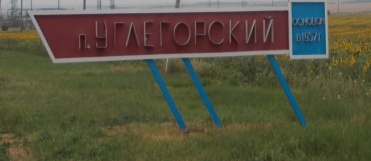             МО «Углегорское сельское поселение»             Среда, 29  апреля 2020 года   № 6                                                                     Официальное средство массовой информации Углегорского сельского поселения «Углегорский вестник» издается на основании Решения Собрания депутатов Углегорского сельского поселения от 18.02.2016г. №  109, Постановления Администрации  Углегорского сельского поселения от 25.02.2016г. №23  Документы, публикуемые в «Углегорском вестнике» соответствуют оригиналам и имеют юридическую силу.РОСТОВСКАЯ ОБЛАСТЬТАЦИНСКИЙ РАЙОНСОБРАНИЕ ДЕПУТАТОВУГЛЕГОРСКОГО СЕЛЬСКОГО ПОСЕЛЕНИЯ_____________________________________________________________________________________________РЕШЕНИЕ    29 апреля 2020 года 	                    № 165                                  п. УглегорскийО внесении изменений в решение Собрания депутатов Углегорского сельского поселения от 26.12.2019 г. № 157 ««О бюджете Углегорского сельского поселения Тацинского района на 2020 год и на плановый период 2021  и 2022 годов»» В соответствии со ст.9 Бюджетного Кодекса Российской Федерации, собрание депутатов Углегорского сельского поселения,-РЕШИЛО:1.  Внести в решение Собрания депутатов Углегорского сельского поселения от 26.12.2019 г. № 157 «О бюджете Углегорскогосельского поселения Тацинского района на 2020 год и на плановый период 2021 и 2022 годов»  следующие изменения:   В подпункте 2 пункта 1 статьи 1 цифры «9150,0» заменить цифрами «9391,5».2)   В подпункте 6 пункта 1 статьи 1 цифры «0» заменить цифрами «241,5».3) Приложение 2 «Источники финансирования дефицита бюджета Углегорского сельского поселения Тацинского района на 2020 год и на плановый период 2021 и 2022 годов» изложить в новой редакции согласно приложению 1 к настоящему решению.4) Приложение 6 «Распределение бюджетных ассигнований по разделам и подразделам, целевым статьям (муниципальным программам Углегорского сельского поселения и непрограммным направлениям деятельности), группам и подгруппам видов расходов классификации расходов бюджета Углегорского сельского поселения на 2020 год и на плановый период 2021 и 2022 годов» изложить в новой редакции согласно приложению 2 к настоящему решению.5)Приложение 7 «Ведомственная структура расходов бюджета Углегорского сельского поселения Тацинского района на 2020 год и на плановый период 2021 и 2022 годов» изложить в новой редакции согласно приложению 3 к настоящему решению.6)Приложение 8 «Распределение бюджетных ассигнований по целевым статьям   (муниципальным   программам   Углегорского   сельского поселения и непрограммным направлениям деятельности), группам и подгруппам видов расходов, разделам, подразделам классификации расходов бюджетов на 2020год и на плановый период 2021 и 2022 годов год» изложить в новой редакции  согласно приложению 4 к настоящему решения.2.Настоящее решение подлежит опубликованию в установленном порядке в периодическом информационном бюллетене «Углегорский вестник» и на официальном сайте Углегорского сельского поселения в информационно-телекоммуникационной  сети  Интернет.3.  Контроль за  исполнением  данного решения  возложить  на постоянную комиссию  по бюджету,  налогам, муниципальной собственности (Фильцева М.Ю.)Председатель Собрания депутатов –                                          В.А. Худомясовглава Углегорского сельского поселения		РЕШЕНИЕ29 апреля 2020 года        	          № 166	                       п. УглегорскийВ соответствии с Федеральным законом от 06.10.2003 N 131-ФЗ «Об общих принципах организации местного самоуправления в Российской Федерации», в целях обеспечения прав граждан на участие в осуществлении местного самоуправления, учета их мнения при принятии муниципальных правовых актов, затрагивающих их права и интересы, Собрание депутатов Углегорского сельского поселения,-РЕШИЛО:       1. Одобрить проект решения Собрания депутатов Углегорского сельского поселения «Об утверждении отчета об исполнении бюджета Углегорского сельского поселения за 2019 год» (приложение 1).2. Назначить проведение публичных слушаний по проекту решения Собрания депутатов Углегорского сельского поселения «Об утверждении отчета об исполнении бюджета Углегорского сельского поселения за 2019 год» на 17 часов 00 минут, 22 мая 2020 года, в здании Администрации Углегорского сельского поселения по адресу п. Углегорский, пер.  Школьный 2.3. Уполномоченным органом по проведению публичных слушаний утвердить организационный комитет по проведению публичных слушаний в составе:        Худомясов Василий Анатольевич Собрания депутатов- глава Углегорского сельского поселения                                     Качурина Лариса Леонидовна,  Глава Администрации  Углегорского сельского поселения;Фильцева Марина Юрьевна Собрания депутатов Углегорского сельского поселения;Курзина Наталья Николаевна, депутат Собрания депутатов Углегорского сельского поселения;Иванкова Ольга Павловна, главный бухгалтер Администрации Углегорского  сельского поселения;       Еременко Наталья Николаевна, начальник сектора экономики и финансов Администрации Углегорского сельского поселения;Кучерявая Людмила Михайловна, старший инспектор Администрации Углегорского сельского поселения.3.1. Организационному комитету по проведению публичных слушаний оповестить жителей Углегорского сельского поселения путем размещения, на информационных стендах населенного пункта и других установленных местах, информации о вопросе, выносимом на публичные слушания, инициаторе проведения публичных слушаний, времени и месте их проведения, контактную информацию комиссии по проведению публичных слушаний, адрес помещения, в котором можно ознакомиться с полной информацией о подготовке и проведении публичных слушаний, подать заявку для выступления на публичных слушаниях, время (режим) ознакомления, подачи заявки.3.2. Администрации Углегорского сельского поселения обеспечить обнародование настоящего решения на информационных стендах.4. Настоящее решение вступает в силу со дня его официального опубликования. 5. Контроль за исполнением настоящего решения возложить на постоянную депутатскую комиссию по вопросам экономики, бюджету, налогам и муниципальной собственности (Фильцеву М.Ю.)Председатель Собрания депутатов-                                             В.А. Худомясов                               глава Углегорского сельского поселения                                      ПРОЕКТРОСТОВСКАЯ ОБЛАСТЬТАЦИНСКИЙ РАЙОНСОБРАНИЕ ДЕПУТАТОВУГЛЕГОРСКОГО СЕЛЬСКОГО ПОСЕЛЕНИЯРЕШЕНИЕ«___»  мая 2019 года 		    	№  	  	               п. УглегорскийВ соответствии со ст.9 Бюджетного Кодекса Российской Федерации, Собрание депутатов Углегорского сельского поселения,-  Р Е Ш И Л О:Утвердить отчет об исполнении бюджета Углегорского сельского поселения Тацинского района  за 2019 год по доходам  в  сумме 10 708,6 тыс. рублей, по расходам в сумме 10 654,1 тыс. рублей с превышением доходов над расходами (профицит) в сумме 54,5 тыс. рублей и со следующими показателями:по доходам бюджета Углегорского сельского поселения Тацинского района по кодам классификации доходов бюджетов за 2019 год согласно приложению 1 к настоящему решению;по расходам по ведомственной структуре расходов бюджета Углегорского сельского поселения Тацинского района за 2019 год согласно приложению 2 к настоящему решению;по расходам по распределению бюджетных ассигнований по разделам и подразделам, целевым статьям (муниципальным программам Углегорского сельского поселения и непрограммным направлениям деятельности), группам и подгруппам видов расходов, разделам подразделам классификации расходов бюджета Углегорского сельского поселения за 2019 год согласно приложению 3 к настоящему решению;по источникам финансирования дефицита бюджета Углегорского сельского поселения Тацинского района по кодам классификации источников финансирования дефицитов бюджетов за 2019 год согласно приложению 4 к настоящему решению.Настоящее решение подлежит опубликованию в установленном порядке в периодическом информационном бюллетене «Углегорский вестник» и на официальном сайте Углегорского сельского поселения в информационно-телекоммуникационной  сети  Интернет.Председатель Собрания депутатов -                                           В.А. Худомясов глава Углегорского сельского поселения				                                 РЕШЕНИЕ 29 апреля 2020 года                               № 167                             пос. УглегорскийВ целях приведения нормативного правового акта в соответствие с Бюджетным кодексом Российской Федерации, областным законом от 3 августа 2007 года №743-ЗС «О бюджетном процессе в Ростовской области», Собрание депутатов Тацинского района,-РЕШИЛО:Внести  в приложение к Решению Собрания депутатов  Углегорского сельского поселения от 31 августа 2007 года № 72 «Об утверждении Положения о бюджетном процессе в Углегорском сельском поселении» следующие изменения: часть 3 статьи 32 дополнить абзацем следующего содержания: «Получатель бюджетных средств принимает новые бюджетные обязательства в объеме, не превышающем разницы между доведенными до него соответствующими лимитами бюджетных обязательств и принятыми, но неисполненными бюджетными обязательствами.»; Приостановить до 1 января 2021 года действие части 3 статьи 2, части 1 статьи 24, части 1 статьи 34.        Статья 2. Установить, что в ходе исполнения бюджета Углегорского сельского поселения Тацинского района в 2020 году дополнительно к основаниям для внесения изменений в сводную бюджетную роспись бюджета Администрации Углегорского сельского поселения, установленным бюджетным законодательством Российской Федерации, в соответствии с распоряжениями Администрации Углегорского сельского поселения Тацинского района в сводную бюджетную роспись бюджета Углегорского сельского поселения Тацинского района без внесения изменений в решение Собрания депутатов Углегорского сельского поселения от 26 декабря 2019 года № 157 «О бюджете Углегорского сельского поселения Тацинского района на 2020 год и на плановый период 2021 и 2022 годов» могут быть внесены изменения:- в случае перераспределения бюджетных ассигнований на финансовое обеспечение мероприятий, связанных с предотвращением влияния ухудшения экономической ситуации на развитие отраслей экономики, с профилактикой и устранением последствий распространения коронавирусной инфекции, а также на иные цели, определенные Администрацией Углегорского сельского поселения Тацинского района;- в случае перераспределения бюджетных ассигнований между видами источников финансирования дефицита бюджета Углегорского сельского поселения Тацинского района;- в случае получения дотаций из других бюджетов бюджетной системы Российской Федерации.2. Внесение изменений в сводную бюджетную роспись по основаниям, установленным частью 1 настоящей статьи, может осуществляться с превышением общего объема расходов, утвержденных решением Собрания депутатов Углегорского сельского поселения Тацинского района  от 26 декабря 2019 года № 157 «О бюджете Углегорского сельского поселения Тацинского района на 2020 год и на плановый период 2021 и 2022 годов».3. Установить, что до 1 января 2021 года на случаи увеличения резервного фонда Администрации Углегорского сельского поселения Тацинского района не распространяются положения части 2 статьи 7 решения Собрания депутатов Углегорского сельского поселения Тацинского района 31 августа 2007 года № 72 «Об утверждении Положения о бюджетном процессе в Углегорском сельском поселении».4. Настоящее Решение вступает в силу со дня его официального опубликования,  и распространяется на правоотношения, возникшие при исполнении бюджета Тацинского района  с 01.04.2020г. 5. Контроль за исполнением настоящего Решения возложить на постоянную комиссию по экономической реформе, бюджету, налогам, муниципальной собственности (М.Ю. Фильцева).Председатель Собрания депутатов –                                               В.А. Худомясовглава Углегорского сельского поселения				                              ___________________________________________________________________________________________________________________Учредитель: Администрация муниципального образования «Углегорское сельское поселение».  Главный редактор: глава Администрации Углегорского сельского поселения  Качурина Л.Л.Издатель: Администрация муниципального образования «Углегорское сельское поселение».Среда 29 апреля 2020 г.  № 6 Время подписания в печать: 17-00 Тираж: не более 1000 экз. в год.Адрес редакции: п. Углегорский пер. Школьный д.2  «Бесплатно»Ответственный за выпуск: специалист 1 категории Администрации Углегорского сельского поселения Сулимина В.В.Приложение № 1Приложение № 1Приложение № 1Приложение № 1Приложение № 1Приложение № 1Приложение № 1Приложение № 1Приложение № 1Приложение № 1Приложение № 1Приложение № 1Приложение № 1Приложение № 1Приложение № 1к   решению Собрания депутатов Углегорского сельского поселенияк   решению Собрания депутатов Углегорского сельского поселенияк   решению Собрания депутатов Углегорского сельского поселенияк   решению Собрания депутатов Углегорского сельского поселенияк   решению Собрания депутатов Углегорского сельского поселенияк   решению Собрания депутатов Углегорского сельского поселенияк   решению Собрания депутатов Углегорского сельского поселенияк   решению Собрания депутатов Углегорского сельского поселенияк   решению Собрания депутатов Углегорского сельского поселенияк   решению Собрания депутатов Углегорского сельского поселенияк   решению Собрания депутатов Углегорского сельского поселенияк   решению Собрания депутатов Углегорского сельского поселенияк   решению Собрания депутатов Углегорского сельского поселенияк   решению Собрания депутатов Углегорского сельского поселенияк   решению Собрания депутатов Углегорского сельского поселенияот 30.04.2020 г. №             О внесении изменений в решение Собрания депутатов Углегорского сельского поселенияот 30.04.2020 г. №             О внесении изменений в решение Собрания депутатов Углегорского сельского поселенияот 30.04.2020 г. №             О внесении изменений в решение Собрания депутатов Углегорского сельского поселенияот 30.04.2020 г. №             О внесении изменений в решение Собрания депутатов Углегорского сельского поселенияот 30.04.2020 г. №             О внесении изменений в решение Собрания депутатов Углегорского сельского поселенияот 30.04.2020 г. №             О внесении изменений в решение Собрания депутатов Углегорского сельского поселенияот 30.04.2020 г. №             О внесении изменений в решение Собрания депутатов Углегорского сельского поселенияот 30.04.2020 г. №             О внесении изменений в решение Собрания депутатов Углегорского сельского поселенияот 30.04.2020 г. №             О внесении изменений в решение Собрания депутатов Углегорского сельского поселенияот 30.04.2020 г. №             О внесении изменений в решение Собрания депутатов Углегорского сельского поселенияот 30.04.2020 г. №             О внесении изменений в решение Собрания депутатов Углегорского сельского поселенияот 30.04.2020 г. №             О внесении изменений в решение Собрания депутатов Углегорского сельского поселенияот 30.04.2020 г. №             О внесении изменений в решение Собрания депутатов Углегорского сельского поселенияот 30.04.2020 г. №             О внесении изменений в решение Собрания депутатов Углегорского сельского поселенияот 30.04.2020 г. №             О внесении изменений в решение Собрания депутатов Углегорского сельского поселенияот  26.12.2019 г. № 157 "О бюджете Углегорского  сельского поселения Тацинского района на 2020 год от  26.12.2019 г. № 157 "О бюджете Углегорского  сельского поселения Тацинского района на 2020 год от  26.12.2019 г. № 157 "О бюджете Углегорского  сельского поселения Тацинского района на 2020 год от  26.12.2019 г. № 157 "О бюджете Углегорского  сельского поселения Тацинского района на 2020 год от  26.12.2019 г. № 157 "О бюджете Углегорского  сельского поселения Тацинского района на 2020 год от  26.12.2019 г. № 157 "О бюджете Углегорского  сельского поселения Тацинского района на 2020 год от  26.12.2019 г. № 157 "О бюджете Углегорского  сельского поселения Тацинского района на 2020 год от  26.12.2019 г. № 157 "О бюджете Углегорского  сельского поселения Тацинского района на 2020 год от  26.12.2019 г. № 157 "О бюджете Углегорского  сельского поселения Тацинского района на 2020 год от  26.12.2019 г. № 157 "О бюджете Углегорского  сельского поселения Тацинского района на 2020 год от  26.12.2019 г. № 157 "О бюджете Углегорского  сельского поселения Тацинского района на 2020 год от  26.12.2019 г. № 157 "О бюджете Углегорского  сельского поселения Тацинского района на 2020 год от  26.12.2019 г. № 157 "О бюджете Углегорского  сельского поселения Тацинского района на 2020 год от  26.12.2019 г. № 157 "О бюджете Углегорского  сельского поселения Тацинского района на 2020 год от  26.12.2019 г. № 157 "О бюджете Углегорского  сельского поселения Тацинского района на 2020 год района на 2020 год и на плановый период 2021 и 2022 годов"района на 2020 год и на плановый период 2021 и 2022 годов"района на 2020 год и на плановый период 2021 и 2022 годов"района на 2020 год и на плановый период 2021 и 2022 годов"района на 2020 год и на плановый период 2021 и 2022 годов"района на 2020 год и на плановый период 2021 и 2022 годов"района на 2020 год и на плановый период 2021 и 2022 годов"района на 2020 год и на плановый период 2021 и 2022 годов"района на 2020 год и на плановый период 2021 и 2022 годов"района на 2020 год и на плановый период 2021 и 2022 годов"района на 2020 год и на плановый период 2021 и 2022 годов"района на 2020 год и на плановый период 2021 и 2022 годов"района на 2020 год и на плановый период 2021 и 2022 годов"района на 2020 год и на плановый период 2021 и 2022 годов"района на 2020 год и на плановый период 2021 и 2022 годов" ИСТОЧНИКИ ФИНАНСИРОВАНИЯ ДЕФИЦИТА БЮДЖЕТА ИСТОЧНИКИ ФИНАНСИРОВАНИЯ ДЕФИЦИТА БЮДЖЕТА ИСТОЧНИКИ ФИНАНСИРОВАНИЯ ДЕФИЦИТА БЮДЖЕТА ИСТОЧНИКИ ФИНАНСИРОВАНИЯ ДЕФИЦИТА БЮДЖЕТА ИСТОЧНИКИ ФИНАНСИРОВАНИЯ ДЕФИЦИТА БЮДЖЕТА ИСТОЧНИКИ ФИНАНСИРОВАНИЯ ДЕФИЦИТА БЮДЖЕТА ИСТОЧНИКИ ФИНАНСИРОВАНИЯ ДЕФИЦИТА БЮДЖЕТА ИСТОЧНИКИ ФИНАНСИРОВАНИЯ ДЕФИЦИТА БЮДЖЕТА ИСТОЧНИКИ ФИНАНСИРОВАНИЯ ДЕФИЦИТА БЮДЖЕТА ИСТОЧНИКИ ФИНАНСИРОВАНИЯ ДЕФИЦИТА БЮДЖЕТА ИСТОЧНИКИ ФИНАНСИРОВАНИЯ ДЕФИЦИТА БЮДЖЕТА ИСТОЧНИКИ ФИНАНСИРОВАНИЯ ДЕФИЦИТА БЮДЖЕТА ИСТОЧНИКИ ФИНАНСИРОВАНИЯ ДЕФИЦИТА БЮДЖЕТА ИСТОЧНИКИ ФИНАНСИРОВАНИЯ ДЕФИЦИТА БЮДЖЕТА ИСТОЧНИКИ ФИНАНСИРОВАНИЯ ДЕФИЦИТА БЮДЖЕТАУГЛЕГОРСКОГО СЕЛЬСКОГО ПОСЕЛЕНИЯ ТАЦИНСКОГО РАЙОНА НА 2020 ГОД И НА ПЛАНОВЫЙ ПЕРИОД 2021 И 2022 ГОДОВУГЛЕГОРСКОГО СЕЛЬСКОГО ПОСЕЛЕНИЯ ТАЦИНСКОГО РАЙОНА НА 2020 ГОД И НА ПЛАНОВЫЙ ПЕРИОД 2021 И 2022 ГОДОВУГЛЕГОРСКОГО СЕЛЬСКОГО ПОСЕЛЕНИЯ ТАЦИНСКОГО РАЙОНА НА 2020 ГОД И НА ПЛАНОВЫЙ ПЕРИОД 2021 И 2022 ГОДОВУГЛЕГОРСКОГО СЕЛЬСКОГО ПОСЕЛЕНИЯ ТАЦИНСКОГО РАЙОНА НА 2020 ГОД И НА ПЛАНОВЫЙ ПЕРИОД 2021 И 2022 ГОДОВУГЛЕГОРСКОГО СЕЛЬСКОГО ПОСЕЛЕНИЯ ТАЦИНСКОГО РАЙОНА НА 2020 ГОД И НА ПЛАНОВЫЙ ПЕРИОД 2021 И 2022 ГОДОВУГЛЕГОРСКОГО СЕЛЬСКОГО ПОСЕЛЕНИЯ ТАЦИНСКОГО РАЙОНА НА 2020 ГОД И НА ПЛАНОВЫЙ ПЕРИОД 2021 И 2022 ГОДОВУГЛЕГОРСКОГО СЕЛЬСКОГО ПОСЕЛЕНИЯ ТАЦИНСКОГО РАЙОНА НА 2020 ГОД И НА ПЛАНОВЫЙ ПЕРИОД 2021 И 2022 ГОДОВУГЛЕГОРСКОГО СЕЛЬСКОГО ПОСЕЛЕНИЯ ТАЦИНСКОГО РАЙОНА НА 2020 ГОД И НА ПЛАНОВЫЙ ПЕРИОД 2021 И 2022 ГОДОВУГЛЕГОРСКОГО СЕЛЬСКОГО ПОСЕЛЕНИЯ ТАЦИНСКОГО РАЙОНА НА 2020 ГОД И НА ПЛАНОВЫЙ ПЕРИОД 2021 И 2022 ГОДОВУГЛЕГОРСКОГО СЕЛЬСКОГО ПОСЕЛЕНИЯ ТАЦИНСКОГО РАЙОНА НА 2020 ГОД И НА ПЛАНОВЫЙ ПЕРИОД 2021 И 2022 ГОДОВУГЛЕГОРСКОГО СЕЛЬСКОГО ПОСЕЛЕНИЯ ТАЦИНСКОГО РАЙОНА НА 2020 ГОД И НА ПЛАНОВЫЙ ПЕРИОД 2021 И 2022 ГОДОВУГЛЕГОРСКОГО СЕЛЬСКОГО ПОСЕЛЕНИЯ ТАЦИНСКОГО РАЙОНА НА 2020 ГОД И НА ПЛАНОВЫЙ ПЕРИОД 2021 И 2022 ГОДОВУГЛЕГОРСКОГО СЕЛЬСКОГО ПОСЕЛЕНИЯ ТАЦИНСКОГО РАЙОНА НА 2020 ГОД И НА ПЛАНОВЫЙ ПЕРИОД 2021 И 2022 ГОДОВУГЛЕГОРСКОГО СЕЛЬСКОГО ПОСЕЛЕНИЯ ТАЦИНСКОГО РАЙОНА НА 2020 ГОД И НА ПЛАНОВЫЙ ПЕРИОД 2021 И 2022 ГОДОВУГЛЕГОРСКОГО СЕЛЬСКОГО ПОСЕЛЕНИЯ ТАЦИНСКОГО РАЙОНА НА 2020 ГОД И НА ПЛАНОВЫЙ ПЕРИОД 2021 И 2022 ГОДОВ(тыс.рублей)(тыс.рублей)(тыс.рублей)(тыс.рублей)(тыс.рублей)(тыс.рублей)(тыс.рублей)Код бюджетной классификации Российской ФедерацииНаименованиеНаименованиеНаименование2020 г.2020 г.2020 г.2020 г.2020 г.2021 г.2021 г.2021 г.2022 г.2022 г.2022 г.1222333334445550ИСТОЧНИКИ ВНУТРЕННЕГО ФИНАНСИРОВАНИЯ ДЕФИЦИТОВ БЮДЖЕТОВИСТОЧНИКИ ВНУТРЕННЕГО ФИНАНСИРОВАНИЯ ДЕФИЦИТОВ БЮДЖЕТОВИСТОЧНИКИ ВНУТРЕННЕГО ФИНАНСИРОВАНИЯ ДЕФИЦИТОВ БЮДЖЕТОВ241,5241,5241,5241,5241,50,00,00,00,00,00,001 05 00 00 00 0000 000Изменение остатков средств на счетах по учету средств бюджетаИзменение остатков средств на счетах по учету средств бюджетаИзменение остатков средств на счетах по учету средств бюджета241,5241,5241,5241,5241,50,00,00,00,00,00,001 05 00 00 00 0000 500Увеличение остатков средств бюджетовУвеличение остатков средств бюджетовУвеличение остатков средств бюджетов-9 150,0-9 150,0-9 150,0-9 150,0-9 150,0-6 225,7-6 225,7-6 225,7-6 202,6-6 202,6-6 202,601 05 02 00 00 0000 500Увеличение прочих остатков средств бюджетовУвеличение прочих остатков средств бюджетовУвеличение прочих остатков средств бюджетов-9 150,0-9 150,0-9 150,0-9 150,0-9 150,0-6 225,7-6 225,7-6 225,7-6 202,6-6 202,6-6 202,601 05 02 01 00 0000 510Увеличение прочих остатков денежных средств бюджетовУвеличение прочих остатков денежных средств бюджетовУвеличение прочих остатков денежных средств бюджетов-9 150,0-9 150,0-9 150,0-9 150,0-9 150,0-6 225,7-6 225,7-6 225,7-6 202,6-6 202,6-6 202,601 05 02 01 10 0000 510Увеличение прочих остатков денежных средств бюджетов сельских поселенийУвеличение прочих остатков денежных средств бюджетов сельских поселенийУвеличение прочих остатков денежных средств бюджетов сельских поселений-9 150,0-9 150,0-9 150,0-9 150,0-9 150,0-6 225,7-6 225,7-6 225,7-6 202,6-6 202,6-6 202,601 05 00 00 00 0000 600Уменьшение остатков средств бюджетовУменьшение остатков средств бюджетовУменьшение остатков средств бюджетов9 391,59 391,59 391,59 391,59 391,56 225,76 225,76 225,76 202,66 202,66 202,601 05 02 00 00 0000 600Уменьшение прочих остатков средств бюджетовУменьшение прочих остатков средств бюджетовУменьшение прочих остатков средств бюджетов9 391,59 391,59 391,59 391,59 391,56 225,76 225,76 225,76 202,66 202,66 202,601 05 02 01 00 0000 610Уменьшение прочих остатков денежных средств бюджетовУменьшение прочих остатков денежных средств бюджетовУменьшение прочих остатков денежных средств бюджетов9 391,59 391,59 391,59 391,59 391,56 225,76 225,76 225,76 202,66 202,66 202,601 05 02 01 10 0000 610Уменьшение прочих остатков денежных средств бюджетов сельских поселенийУменьшение прочих остатков денежных средств бюджетов сельских поселенийУменьшение прочих остатков денежных средств бюджетов сельских поселений9 391,59 391,59 391,59 391,59 391,56 225,76 225,76 225,76 202,66 202,66 202,6ВСЕГО ИСТОЧНИКОВ ФИНАНСИРОВАНИЯ ДЕФИЦИТА БЮДЖЕТА ПОСЕЛЕНИЯВСЕГО ИСТОЧНИКОВ ФИНАНСИРОВАНИЯ ДЕФИЦИТА БЮДЖЕТА ПОСЕЛЕНИЯВСЕГО ИСТОЧНИКОВ ФИНАНСИРОВАНИЯ ДЕФИЦИТА БЮДЖЕТА ПОСЕЛЕНИЯ241,5241,5241,5241,5241,50,00,00,00,00,00,0Приложение № 2Приложение № 2Приложение № 2Приложение № 2Приложение № 2Приложение № 2Приложение № 2Приложение № 2к решению Собрания депутатов Углегорского сельского поселенияк решению Собрания депутатов Углегорского сельского поселенияк решению Собрания депутатов Углегорского сельского поселенияк решению Собрания депутатов Углегорского сельского поселенияк решению Собрания депутатов Углегорского сельского поселенияк решению Собрания депутатов Углегорского сельского поселенияк решению Собрания депутатов Углегорского сельского поселенияк решению Собрания депутатов Углегорского сельского поселенияот 30.04.2020 г. №      О внесении изменений в решение Собрания депутатов Углегорского сельского поселенияот 30.04.2020 г. №      О внесении изменений в решение Собрания депутатов Углегорского сельского поселенияот 30.04.2020 г. №      О внесении изменений в решение Собрания депутатов Углегорского сельского поселенияот 30.04.2020 г. №      О внесении изменений в решение Собрания депутатов Углегорского сельского поселенияот 30.04.2020 г. №      О внесении изменений в решение Собрания депутатов Углегорского сельского поселенияот 30.04.2020 г. №      О внесении изменений в решение Собрания депутатов Углегорского сельского поселенияот 30.04.2020 г. №      О внесении изменений в решение Собрания депутатов Углегорского сельского поселенияот 30.04.2020 г. №      О внесении изменений в решение Собрания депутатов Углегорского сельского поселенияот 26.12.2019 г. № 157 "О бюджете Углегорского сельского поселения Тацинского районаот 26.12.2019 г. № 157 "О бюджете Углегорского сельского поселения Тацинского районаот 26.12.2019 г. № 157 "О бюджете Углегорского сельского поселения Тацинского районаот 26.12.2019 г. № 157 "О бюджете Углегорского сельского поселения Тацинского районаот 26.12.2019 г. № 157 "О бюджете Углегорского сельского поселения Тацинского районаот 26.12.2019 г. № 157 "О бюджете Углегорского сельского поселения Тацинского районаот 26.12.2019 г. № 157 "О бюджете Углегорского сельского поселения Тацинского районаот 26.12.2019 г. № 157 "О бюджете Углегорского сельского поселения Тацинского районана 2020 год и на плановый период 2021 и 2022на 2020 год и на плановый период 2021 и 2022на 2020 год и на плановый период 2021 и 2022на 2020 год и на плановый период 2021 и 2022на 2020 год и на плановый период 2021 и 2022на 2020 год и на плановый период 2021 и 2022на 2020 год и на плановый период 2021 и 2022на 2020 год и на плановый период 2021 и 2022Распределение бюджетных ассигнований по разделам, подразделам, целевым статьям (муниципальным программам Углегорского сельского поселения и непрограммным направлениям деятельности), группам и подгруппам видов  расходов классификации расходов бюджета Углегорского сельского поселения  на 2020 год и на плановый период 2021 и 2022 годы  Распределение бюджетных ассигнований по разделам, подразделам, целевым статьям (муниципальным программам Углегорского сельского поселения и непрограммным направлениям деятельности), группам и подгруппам видов  расходов классификации расходов бюджета Углегорского сельского поселения  на 2020 год и на плановый период 2021 и 2022 годы  Распределение бюджетных ассигнований по разделам, подразделам, целевым статьям (муниципальным программам Углегорского сельского поселения и непрограммным направлениям деятельности), группам и подгруппам видов  расходов классификации расходов бюджета Углегорского сельского поселения  на 2020 год и на плановый период 2021 и 2022 годы  Распределение бюджетных ассигнований по разделам, подразделам, целевым статьям (муниципальным программам Углегорского сельского поселения и непрограммным направлениям деятельности), группам и подгруппам видов  расходов классификации расходов бюджета Углегорского сельского поселения  на 2020 год и на плановый период 2021 и 2022 годы  Распределение бюджетных ассигнований по разделам, подразделам, целевым статьям (муниципальным программам Углегорского сельского поселения и непрограммным направлениям деятельности), группам и подгруппам видов  расходов классификации расходов бюджета Углегорского сельского поселения  на 2020 год и на плановый период 2021 и 2022 годы  Распределение бюджетных ассигнований по разделам, подразделам, целевым статьям (муниципальным программам Углегорского сельского поселения и непрограммным направлениям деятельности), группам и подгруппам видов  расходов классификации расходов бюджета Углегорского сельского поселения  на 2020 год и на плановый период 2021 и 2022 годы  Распределение бюджетных ассигнований по разделам, подразделам, целевым статьям (муниципальным программам Углегорского сельского поселения и непрограммным направлениям деятельности), группам и подгруппам видов  расходов классификации расходов бюджета Углегорского сельского поселения  на 2020 год и на плановый период 2021 и 2022 годы  Распределение бюджетных ассигнований по разделам, подразделам, целевым статьям (муниципальным программам Углегорского сельского поселения и непрограммным направлениям деятельности), группам и подгруппам видов  расходов классификации расходов бюджета Углегорского сельского поселения  на 2020 год и на плановый период 2021 и 2022 годы  НаименованиеРзПРЦСРВРСумма2021 г.2022 г.НаименованиеРзПРЦСРВРСумма2021 г.2022 г.ОБЩЕГОСУДАРСТВЕННЫЕ ВОПРОСЫ01004 118,84 136,24 163,4Функционирование Правительства Российской Федерации, высших исполнительных органов государственной власти субъектов Российской Федерации, местных администраций01043 907,93 645,03 709,0Расходы на выплаты по оплате труда работников органов местного самоуправления Углегорского сельского поселения в рамках обеспечения функционирования Администрации Углегорского сельского поселения (Расходы на выплаты персоналу государственных (муниципальных) органов)010489.2.00.001101203 365,23 467,03 575,0Расходы на обеспечение деятельности органов местного самоуправления Углегорского сельского поселения в рамках обеспечения функционирования Администрации Углегорского сельского поселения (Иные закупки товаров, работ и услуг для обеспечения государственных (муниципальных) нужд)010489.2.00.00190240521,6167,8123,8Расходы на обеспечение деятельности органов местного самоуправления Углегорского сельского поселения в рамках обеспечения функционирования Администрации Углегорского сельского поселения (Уплата налогов, сборов и иных платежей)010489.2.00.001908500,6Расходы на диспансеризацию муниципальных служащих Углегорского сельского поселения в рамках обеспечения деятельности Администрации Углегорского сельского поселения (Иные закупки товаров, работ и услуг для обеспечения государственных (муниципальных) нужд) (Иные закупки товаров, работ и услуг для обеспечения государственных (муниципальных) нужд)010489.2.00.2566024017,010,010,0Расходы на осуществление полномочий по определению в соответствии с частью 1 статьи 11.2 Областного закона от 25 октября 2002 года № 273-ЗС «Об административных правонарушениях» перечня должностных лиц, уполномоченных составлять протоколы об административных правонарушениях в рамках обеспечения функционирования Администрации Углегорского сельского поселения (Иные закупки товаров, работ и услуг для обеспечения государственных (муниципальных) нужд)010489.2.00.723902400,20,20,2Расходы на осуществление полномочий в области градостроительной деятельности в рамках обеспечения деятельности Администрации Углегорского сельского поселения (Расходы на выплаты персоналу государственных (муниципальных) органов) (Расходы на выплаты персоналу государственных (муниципальных) органов)010489.2.00.854101203,3Обеспечение деятельности финансовых, налоговых и таможенных органов и органов финансового (финансово-бюджетного) надзора010660,558,658,6Иные межбюджетные трансферты бюджетам муниципальных районов на осуществление контроля за исполнением бюджетов поселений и других функций Контрольного органа в части содержания специалиста в рамках непрограммных расходов органов местного самоуправления поселений (Иные межбюджетные трансферты)010699.9.00.8904054032,028,528,5Иные межбюджетные трансферты бюджетам муниципальных районов на осуществление внутреннего муниципального финансового контроля за исполнением бюджетов поселений в части содержания специалиста в рамках непрограммных расходов органов местного самоуправления поселений (Иные межбюджетные трансферты)010699.9.00.8905054028,530,130,1Обеспечение проведения выборов и референдумов0107189,0Проведение выборов в представительные органы муниципального образования в рамках непрограммных расходов органов местного самоуправления Тацинского сельского поселения (специальные расходы) (Специальные расходы)010799.3.00.92400880189,0Резервные фонды011110,0Резервный фонд Администрации Углегорского сельского поселения на финансовое обеспечение непредвиденных расходов в рамках непрограммных расходов органов местного самоуправления Углегорского сельского поселения (Резервные средства)011199.1.00.9210087010,0Другие общегосударственные вопросы0113140,4243,6395,8Расходы на информационное обслуживание в средствах массовой информации в рамках обеспечения деятельности Администрации Углегорского сельского поселения (Иные закупки товаров, работ и услуг для обеспечения государственных (муниципальных) нужд)011389.2.00.2565024026,010,010,0Реализация направления расходов в рамках обеспечения деятельности Администрации Углегорского сельского поселения (Уплата налогов, сборов и иных платежей)011389.2.00.9999085092,460,060,0Условно утвержденные расходы по иным непрограммным мероприятиям в рамках непрограммного направления деятельности "Реализация функций иных государственных органов Ростовской области" (Специальные расходы) (Специальные расходы)011399.9.00.90110880153,6305,8Реализация направления расходов по иным непрограммным мероприятиям в рамках непрограммных расходов органа местного самоуправления Углегорского сельского поселения (Иные закупки товаров, работ и услуг для обеспечения государственных (муниципальных) нужд)011399.9.00.999902402,0Реализация направления расходов по иным непрограммным мероприятиям в рамках непрограммных расходов органа местного самоуправления Углегорского сельского поселения (Уплата налогов, сборов и иных платежей)011399.9.00.9999085020,020,020,0НАЦИОНАЛЬНАЯ ОБОРОНА020081,482,988,0Мобилизационная и вневойсковая подготовка020381,482,988,0Расходы на осуществление первичного воинского учета на территориях, где отсутствуют военные комиссариаты в рамках обеспечения функционирования Администрации Углегорского сельского поселения (Расходы на выплаты персоналу государственных (муниципальных) органов)020389.2.00.5118012074,774,774,7Расходы на осуществление первичного воинского учета на территориях, где отсутствуют военные комиссариаты в рамках обеспечения функционирования Администрации Углегорского сельского поселения (Иные закупки товаров, работ и услуг для обеспечения государственных (муниципальных) нужд)020389.2.00.511802406,78,213,3НАЦИОНАЛЬНАЯ БЕЗОПАСНОСТЬ И ПРАВООХРАНИТЕЛЬНАЯ ДЕЯТЕЛЬНОСТЬ030041,730,530,9Защита населения и территории от чрезвычайных ситуаций природного и техногенного характера, гражданская оборона03099,810,110,5Иные межбюджетные трансферты бюджетам муниципальных районов на организацию и осуществление мероприятий по обеспечению безопасности людей на водных объектах, охране их жизни и здоровья, участие в предупреждении и ликвидации последствий чрезвычайных ситуаций в границах поселений, в части содержания специалиста, в рамках муниципальной программы Углегорского сельского поселения" Защита населения и территории от чрезвычайных ситуаций, обеспечение пожарной безопасности и безопасности на водных объектах" (Иные межбюджетные трансферты)030910.0.00.890605409,810,110,5Обеспечение пожарной безопасности031019,910,410,4Расходы на обеспечение пожарной безопасности на территориях поселений в рамках муниципальной программы Углегорского сельского поселения "Защита населения и территории от чрезвычайных ситуаций, обеспечение пожарной безопасности и безопасности на водных объектах" (Иные закупки товаров, работ и услуг для обеспечения государственных (муниципальных) нужд)031010.0.00.8907024016,710,410,4Расходы на оказание поддержки гражданам и их объединениям, участвующим в добровольной пожарной охране на территории сельского поселения в рамках муниципальной программы Углегорского сельского поселения "Защита населения и территории от чрезвычайных ситуаций, обеспечение пожарной безопасности и безопасности на водных объектах" (Иные закупки товаров, работ и услуг для обеспечения государственных (муниципальных) нужд)031010.0.00.890802403,2Другие вопросы в области национальной безопасности и правоохранительной деятельности031412,010,010,0Расходы на оказание поддержки гражданам и их объединениям, участвующим в охране общественного порядка, создание условий для деятельности народных дружин на территории сельского поселения (Иные закупки товаров, работ и услуг для обеспечения государственных (муниципальных) нужд)031411.2.00.2546024010,010,010,0Расходы на организацию, подготовка проектов, изготовление, приобретение буклетов, плакатов, памяток и рекомендаций для распространения среди жителей сельского поселения, работников учреждений, предприятий, организаций по антитеррористической тематике, монтаж и ремонт камер видеонаблюдения и др. (Иные закупки товаров, работ и услуг для обеспечения государственных (муниципальных) нужд)031411.2.00.254702402,0НАЦИОНАЛЬНАЯ ЭКОНОМИКА040079,3Другие вопросы в области национальной экономики041279,3Реализация направления расходов в рамках обеспечения деятельности Администрации Углегорского сельского поселения (Иные закупки товаров, работ и услуг для обеспечения государственных (муниципальных) нужд)041289.2.00.9999024010,0Расходы на проведение мероприятий по внесению изменений в документы градостроительного зонирования в рамках подпрограммы "Территориальное планирование и развитие территорий, в том числе для жилищного строительства" муниципальной программы Тацинского района "Территориальное планирование и обеспечение доступным и комфортным жильем населения Тацинского района" (Иные закупки товаров, работ и услуг для обеспечения государственных (муниципальных) нужд)041299.9.00.8555024069,3ЖИЛИЩНО-КОММУНАЛЬНОЕ ХОЗЯЙСТВО05001 124,710,010,0Жилищное хозяйство0501150,0Расходы на уплату взносов на капитальный ремонт многоквартирных домов находящихся в собственности Углегорского сельского поселения в рамках муниципальной программы Углегорского сельского поселения "Обеспечение качественными жилищно-коммунальными услугами населения Углегорского сельского поселения" (Иные закупки товаров, работ и услуг для обеспечения государственных (муниципальных) нужд)050105.0.00.2561024050,0Расходы на разработку разделов проектной документации "Проект организации по сносу и демонтажу объектов капитального строительства" и "Сметная документация" (Иные закупки товаров, работ и услуг для обеспечения государственных (муниципальных) нужд)050106.0.00.25671240100,0Благоустройство0503974,710,010,0Расходы на озеленение территории Углегорского сельского поселения в рамках муниципальной программы Углегорского сельского поселения "Благоустройсто территории Углегорского сельского поселения" (Иные закупки товаров, работ и услуг для обеспечения государственных (муниципальных) нужд)050304.0.00.25580240125,010,010,0Прочие мероприятия по содержанию территории поселения в рамках муниципальной программы Углегорского сельского поселения "Благоустройсто территории Углегорского сельского поселения" (Иные закупки товаров, работ и услуг для обеспечения государственных (муниципальных) нужд)050304.0.00.25590240249,1Расходы на финансовое обеспечение мероприятий связанных с профилактикой и устранением последствий распространения коронавирусной инфекции в рамках муниципальной программы Углегорского сельского поселения "Благоустройсто территории Углегорского сельского поселения" (Иные закупки товаров, работ и услуг для обеспечения государственных (муниципальных) нужд)050304.0.00.25600240150,0Расходы на содержание уличного освещения в рамках муниципальной программы Углегорского сельского поселения "Обеспечение качественными жилищно-коммунальными услугами населения Углегорского сельского поселения" (Иные закупки товаров, работ и услуг для обеспечения государственных (муниципальных) нужд)050305.0.00.25620240450,6ОБРАЗОВАНИЕ070010,0Профессиональная подготовка, переподготовка и повышение квалификации070510,0Расходы на обеспечение деятельности органов местного самоуправления Углегорского сельского поселения в рамках обеспечения функционирования Администрации Углегорского сельского поселения (Иные закупки товаров, работ и услуг для обеспечения государственных (муниципальных) нужд)070589.2.00.0019024010,0КУЛЬТУРА, КИНЕМАТОГРАФИЯ08003 905,11 950,61 894,8Культура08013 905,11 950,61 894,8Расходы на обеспечение деятельности (оказание услуг) культурно-досуговых муниципальных учреждений Углегорского сельского поселения в рамках муниципальной программы Углегорского сельского поселения «Развитие культуры» (Субсидии бюджетным учреждениям)080102.0.00.015906103 764,81 950,61 894,8Расходы за счет резервного фонда Администрации Тацинского района на финансовое обеспечение непредвиденных расходов в рамках муниципальной программы Углегорского сельского поселения «Развитие культуры» (Субсидии бюджетным учреждениям)080102.0.00.8501061025,0Расходы на изготовление сметы на проектные и изыскательские работы по объекту: Строительство автоматизированной модульной котельной и инженерных сетей для муниципальных учреждений культуры Тацинского района в рамках муниципальной программы Углегорского сельского поселения "Развитие культуры" (Иные закупки товаров, работ и услуг для обеспечения государственных (муниципальных) нужд (Бюджетные инвестиции)080102.0.00.S3830410115,3ФИЗИЧЕСКАЯ КУЛЬТУРА И СПОРТ110030,515,515,5Массовый спорт110230,515,515,5Расходы на физическое воспитание населения Углегорского сельского поселения и обеспечение организации и проведения физкультурных и массовых мероприятий в рамках муниципальной программы Углегорского сельского поселения "Развитие физической культуры и массового спорта в Углегорском сельском поселении" (Иные закупки товаров, работ и услуг для обеспечения государственных (муниципальных) нужд)110212.0.00.2568024030,515,515,5Всего9 391,56 225,76 202,6Приложение № 3Приложение № 3Приложение № 3Приложение № 3Приложение № 3Приложение № 3Приложение № 3Приложение № 3Приложение № 3к решению Собрания депутатов Углегорского сельского поселенияк решению Собрания депутатов Углегорского сельского поселенияк решению Собрания депутатов Углегорского сельского поселенияк решению Собрания депутатов Углегорского сельского поселенияк решению Собрания депутатов Углегорского сельского поселенияк решению Собрания депутатов Углегорского сельского поселенияк решению Собрания депутатов Углегорского сельского поселенияк решению Собрания депутатов Углегорского сельского поселенияк решению Собрания депутатов Углегорского сельского поселенияот 30.04.2020 г. №           О внесении изменений в решение Собрания депутатов Углегорского сельского поселенияот 30.04.2020 г. №           О внесении изменений в решение Собрания депутатов Углегорского сельского поселенияот 30.04.2020 г. №           О внесении изменений в решение Собрания депутатов Углегорского сельского поселенияот 30.04.2020 г. №           О внесении изменений в решение Собрания депутатов Углегорского сельского поселенияот 30.04.2020 г. №           О внесении изменений в решение Собрания депутатов Углегорского сельского поселенияот 30.04.2020 г. №           О внесении изменений в решение Собрания депутатов Углегорского сельского поселенияот 30.04.2020 г. №           О внесении изменений в решение Собрания депутатов Углегорского сельского поселенияот 30.04.2020 г. №           О внесении изменений в решение Собрания депутатов Углегорского сельского поселенияот 30.04.2020 г. №           О внесении изменений в решение Собрания депутатов Углегорского сельского поселенияот 26.12.2019 г. № 157 "О бюджете Углегорского сельского поселения Тацинского районаот 26.12.2019 г. № 157 "О бюджете Углегорского сельского поселения Тацинского районаот 26.12.2019 г. № 157 "О бюджете Углегорского сельского поселения Тацинского районаот 26.12.2019 г. № 157 "О бюджете Углегорского сельского поселения Тацинского районаот 26.12.2019 г. № 157 "О бюджете Углегорского сельского поселения Тацинского районаот 26.12.2019 г. № 157 "О бюджете Углегорского сельского поселения Тацинского районаот 26.12.2019 г. № 157 "О бюджете Углегорского сельского поселения Тацинского районаот 26.12.2019 г. № 157 "О бюджете Углегорского сельского поселения Тацинского районаот 26.12.2019 г. № 157 "О бюджете Углегорского сельского поселения Тацинского районана 2020 год и на плановый период 2021 и 2022на 2020 год и на плановый период 2021 и 2022на 2020 год и на плановый период 2021 и 2022на 2020 год и на плановый период 2021 и 2022на 2020 год и на плановый период 2021 и 2022на 2020 год и на плановый период 2021 и 2022на 2020 год и на плановый период 2021 и 2022на 2020 год и на плановый период 2021 и 2022на 2020 год и на плановый период 2021 и 2022Ведомственная структура расходов  бюджета Углегорского сельского поселения Тацинского района  на 2020 год                                                                                      и на плановый период 2021 и 2022 годВедомственная структура расходов  бюджета Углегорского сельского поселения Тацинского района  на 2020 год                                                                                      и на плановый период 2021 и 2022 годВедомственная структура расходов  бюджета Углегорского сельского поселения Тацинского района  на 2020 год                                                                                      и на плановый период 2021 и 2022 годВедомственная структура расходов  бюджета Углегорского сельского поселения Тацинского района  на 2020 год                                                                                      и на плановый период 2021 и 2022 годВедомственная структура расходов  бюджета Углегорского сельского поселения Тацинского района  на 2020 год                                                                                      и на плановый период 2021 и 2022 годВедомственная структура расходов  бюджета Углегорского сельского поселения Тацинского района  на 2020 год                                                                                      и на плановый период 2021 и 2022 годВедомственная структура расходов  бюджета Углегорского сельского поселения Тацинского района  на 2020 год                                                                                      и на плановый период 2021 и 2022 годВедомственная структура расходов  бюджета Углегорского сельского поселения Тацинского района  на 2020 год                                                                                      и на плановый период 2021 и 2022 годВедомственная структура расходов  бюджета Углегорского сельского поселения Тацинского района  на 2020 год                                                                                      и на плановый период 2021 и 2022 годНаименованиеМинРзПРЦСРВР20202021 г.2022 г.НаименованиеМинРзПРЦСРВР20202021 г.2022 г.АДМИНИСТРАЦИЯ УГЛЕГОРСКОГО СЕЛЬСКОГО ПОСЕЛЕНИЯ9519 391,56 225,76 202,6Расходы на выплаты по оплате труда работников органов местного самоуправления Углегорского сельского поселения в рамках обеспечения функционирования Администрации Углегорского сельского поселения (Расходы на выплаты персоналу государственных (муниципальных) органов)951010489.2.00.001101203 365,23 467,03 575,0Расходы на обеспечение деятельности органов местного самоуправления Углегорского сельского поселения в рамках обеспечения функционирования Администрации Углегорского сельского поселения (Иные закупки товаров, работ и услуг для обеспечения государственных (муниципальных) нужд)951010489.2.00.00190240521,6167,8123,8Расходы на обеспечение деятельности органов местного самоуправления Углегорского сельского поселения в рамках обеспечения функционирования Администрации Углегорского сельского поселения (Уплата налогов, сборов и иных платежей)951010489.2.00.001908500,6Расходы на диспансеризацию муниципальных служащих Углегорского сельского поселения в рамках обеспечения деятельности Администрации Углегорского сельского поселения (Иные закупки товаров, работ и услуг для обеспечения государственных (муниципальных) нужд) (Иные закупки товаров, работ и услуг для обеспечения государственных (муниципальных) нужд)951010489.2.00.2566024017,010,010,0Расходы на осуществление полномочий по определению в соответствии с частью 1 статьи 11.2 Областного закона от 25 октября 2002 года № 273-ЗС «Об административных правонарушениях» перечня должностных лиц, уполномоченных составлять протоколы об административных правонарушениях в рамках обеспечения функционирования Администрации Углегорского сельского поселения (Иные закупки товаров, работ и услуг для обеспечения государственных (муниципальных) нужд)951010489.2.00.723902400,20,20,2Расходы на осуществление полномочий в области градостроительной деятельности в рамках обеспечения деятельности Администрации Углегорского сельского поселения (Расходы на выплаты персоналу государственных (муниципальных) органов) (Расходы на выплаты персоналу государственных (муниципальных) органов)951010489.2.00.854101203,3Иные межбюджетные трансферты бюджетам муниципальных районов на осуществление контроля за исполнением бюджетов поселений и других функций Контрольного органа в части содержания специалиста в рамках непрограммных расходов органов местного самоуправления поселений (Иные межбюджетные трансферты)951010699.9.00.8904054032,028,528,5Иные межбюджетные трансферты бюджетам муниципальных районов на осуществление внутреннего муниципального финансового контроля за исполнением бюджетов поселений в части содержания специалиста в рамках непрограммных расходов органов местного самоуправления поселений (Иные межбюджетные трансферты)951010699.9.00.8905054028,530,130,1Проведение выборов в представительные органы муниципального образования в рамках непрограммных расходов органов местного самоуправления Тацинского сельского поселения (специальные расходы) (Специальные расходы)951010799.3.00.92400880189,0Резервный фонд Администрации Углегорского сельского поселения на финансовое обеспечение непредвиденных расходов в рамках непрограммных расходов органов местного самоуправления Углегорского сельского поселения (Резервные средства)951011199.1.00.9210087010,0Расходы на информационное обслуживание в средствах массовой информации в рамках обеспечения деятельности Администрации Углегорского сельского поселения (Иные закупки товаров, работ и услуг для обеспечения государственных (муниципальных) нужд)951011389.2.00.2565024026,010,010,0Реализация направления расходов в рамках обеспечения деятельности Администрации Углегорского сельского поселения (Уплата налогов, сборов и иных платежей)951011389.2.00.9999085092,460,060,0Условно утвержденные расходы по иным непрограммным мероприятиям в рамках непрограммного направления деятельности "Реализация функций иных государственных органов Ростовской области" (Специальные расходы) (Специальные расходы)951011399.9.00.90110880153,6305,8Реализация направления расходов по иным непрограммным мероприятиям в рамках непрограммных расходов органа местного самоуправления Углегорского сельского поселения (Иные закупки товаров, работ и услуг для обеспечения государственных (муниципальных) нужд)951011399.9.00.999902402,0Реализация направления расходов по иным непрограммным мероприятиям в рамках непрограммных расходов органа местного самоуправления Углегорского сельского поселения (Уплата налогов, сборов и иных платежей)951011399.9.00.9999085020,020,020,0Расходы на осуществление первичного воинского учета на территориях, где отсутствуют военные комиссариаты в рамках обеспечения функционирования Администрации Углегорского сельского поселения (Расходы на выплаты персоналу государственных (муниципальных) органов)951020389.2.00.5118012074,774,774,7Расходы на осуществление первичного воинского учета на территориях, где отсутствуют военные комиссариаты в рамках обеспечения функционирования Администрации Углегорского сельского поселения (Иные закупки товаров, работ и услуг для обеспечения государственных (муниципальных) нужд)951020389.2.00.511802406,78,213,3Иные межбюджетные трансферты бюджетам муниципальных районов на организацию и осуществление мероприятий по обеспечению безопасности людей на водных объектах, охране их жизни и здоровья, участие в предупреждении и ликвидации последствий чрезвычайных ситуаций в границах поселений, в части содержания специалиста, в рамках муниципальной программы Углегорского сельского поселения" Защита населения и территории от чрезвычайных ситуаций, обеспечение пожарной безопасности и безопасности на водных объектах" (Иные межбюджетные трансферты)951030910.0.00.890605409,810,110,5Расходы на обеспечение пожарной безопасности на территориях поселений в рамках муниципальной программы Углегорского сельского поселения "Защита населения и территории от чрезвычайных ситуаций, обеспечение пожарной безопасности и безопасности на водных объектах" (Иные закупки товаров, работ и услуг для обеспечения государственных (муниципальных) нужд)951031010.0.00.8907024016,710,410,4Расходы на оказание поддержки гражданам и их объединениям, участвующим в добровольной пожарной охране на территории сельского поселения в рамках муниципальной программы Углегорского сельского поселения "Защита населения и территории от чрезвычайных ситуаций, обеспечение пожарной безопасности и безопасности на водных объектах" (Иные закупки товаров, работ и услуг для обеспечения государственных (муниципальных) нужд)951031010.0.00.890802403,2Расходы на оказание поддержки гражданам и их объединениям, участвующим в охране общественного порядка, создание условий для деятельности народных дружин на территории сельского поселения (Иные закупки товаров, работ и услуг для обеспечения государственных (муниципальных) нужд)951031411.2.00.2546024010,010,010,0Расходы на организацию, подготовка проектов, изготовление, приобретение буклетов, плакатов, памяток и рекомендаций для распространения среди жителей сельского поселения, работников учреждений, предприятий, организаций по антитеррористической тематике, монтаж и ремонт камер видеонаблюдения и др. (Иные закупки товаров, работ и услуг для обеспечения государственных (муниципальных) нужд)951031411.2.00.254702402,0Реализация направления расходов в рамках обеспечения деятельности Администрации Углегорского сельского поселения (Иные закупки товаров, работ и услуг для обеспечения государственных (муниципальных) нужд)951041289.2.00.9999024010,0Расходы на проведение мероприятий по внесению изменений в документы градостроительного зонирования в рамках подпрограммы "Территориальное планирование и развитие территорий, в том числе для жилищного строительства" муниципальной программы Тацинского района "Территориальное планирование и обеспечение доступным и комфортным жильем населения Тацинского района" (Иные закупки товаров, работ и услуг для обеспечения государственных (муниципальных) нужд)951041299.9.00.8555024069,3Расходы на уплату взносов на капитальный ремонт многоквартирных домов находящихся в собственности Углегорского сельского поселения в рамках муниципальной программы Углегорского сельского поселения "Обеспечение качественными жилищно-коммунальными услугами населения Углегорского сельского поселения" (Иные закупки товаров, работ и услуг для обеспечения государственных (муниципальных) нужд)951050105.0.00.2561024050,0Расходы на разработку разделов проектной документации "Проект организации по сносу и демонтажу объектов капитального строительства" и "Сметная документация" (Иные закупки товаров, работ и услуг для обеспечения государственных (муниципальных) нужд)951050106.0.00.25671240100,0Расходы на озеленение территории Углегорского сельского поселения в рамках муниципальной программы Углегорского сельского поселения "Благоустройсто территории Углегорского сельского поселения" (Иные закупки товаров, работ и услуг для обеспечения государственных (муниципальных) нужд)951050304.0.00.25580240125,010,010,0Прочие мероприятия по содержанию территории поселения в рамках муниципальной программы Углегорского сельского поселения "Благоустройсто территории Углегорского сельского поселения" (Иные закупки товаров, работ и услуг для обеспечения государственных (муниципальных) нужд)951050304.0.00.25590240249,1Расходы на финансовое обеспечение мероприятий связанных с профилактикой и устранением последствий распространения коронавирусной инфекции в рамках муниципальной программы Углегорского сельского поселения "Благоустройсто территории Углегорского сельского поселения" (Иные закупки товаров, работ и услуг для обеспечения государственных (муниципальных) нужд)951050304.0.00.25600240150,0Расходы на содержание уличного освещения в рамках муниципальной программы Углегорского сельского поселения "Обеспечение качественными жилищно-коммунальными услугами населения Углегорского сельского поселения" (Иные закупки товаров, работ и услуг для обеспечения государственных (муниципальных) нужд)951050305.0.00.25620240450,6Расходы на обеспечение деятельности органов местного самоуправления Углегорского сельского поселения в рамках обеспечения функционирования Администрации Углегорского сельского поселения (Иные закупки товаров, работ и услуг для обеспечения государственных (муниципальных) нужд)951070589.2.00.0019024010,0Расходы на обеспечение деятельности (оказание услуг) культурно-досуговых муниципальных учреждений Углегорского сельского поселения в рамках муниципальной программы Углегорского сельского поселения «Развитие культуры» (Субсидии бюджетным учреждениям)951080102.0.00.015906103 764,81 950,61 894,8Расходы за счет резервного фонда Администрации Тацинского района на финансовое обеспечение непредвиденных расходов в рамках муниципальной программы Углегорского сельского поселения «Развитие культуры» (Субсидии бюджетным учреждениям)951080102.0.00.8501061025,0Расходы на изготовление сметы на проектные и изыскательские работы по объекту: Строительство автоматизированной модульной котельной и инженерных сетей для муниципальных учреждений культуры Тацинского района в рамках муниципальной программы Углегорского сельского поселения "Развитие культуры" (Иные закупки товаров, работ и услуг для обеспечения государственных (муниципальных) нужд (Бюджетные инвестиции)951080102.0.00.S3830410115,3Расходы на физическое воспитание населения Углегорского сельского поселения и обеспечение организации и проведения физкультурных и массовых мероприятий в рамках муниципальной программы Углегорского сельского поселения "Развитие физической культуры и массового спорта в Углегорском сельском поселении" (Иные закупки товаров, работ и услуг для обеспечения государственных (муниципальных) нужд)951110212.0.00.2568024030,515,515,5Всего9 391,56 225,76 202,6Приложение № 4Приложение № 4Приложение № 4Приложение № 4Приложение № 4Приложение № 4Приложение № 4Приложение № 4к решению Собрания депутатов Углегорского сельского поселенияк решению Собрания депутатов Углегорского сельского поселенияк решению Собрания депутатов Углегорского сельского поселенияк решению Собрания депутатов Углегорского сельского поселенияк решению Собрания депутатов Углегорского сельского поселенияк решению Собрания депутатов Углегорского сельского поселенияк решению Собрания депутатов Углегорского сельского поселенияк решению Собрания депутатов Углегорского сельского поселенияот 30.04.2020 г. №       О внесении изменений в решение Собрания депутатов Углегорского сельского поселенияот 30.04.2020 г. №       О внесении изменений в решение Собрания депутатов Углегорского сельского поселенияот 30.04.2020 г. №       О внесении изменений в решение Собрания депутатов Углегорского сельского поселенияот 30.04.2020 г. №       О внесении изменений в решение Собрания депутатов Углегорского сельского поселенияот 30.04.2020 г. №       О внесении изменений в решение Собрания депутатов Углегорского сельского поселенияот 30.04.2020 г. №       О внесении изменений в решение Собрания депутатов Углегорского сельского поселенияот 30.04.2020 г. №       О внесении изменений в решение Собрания депутатов Углегорского сельского поселенияот 30.04.2020 г. №       О внесении изменений в решение Собрания депутатов Углегорского сельского поселенияот 26.12.2019 г. №  157 "О бюджете Углегорского сельского поселения Тацинского районаот 26.12.2019 г. №  157 "О бюджете Углегорского сельского поселения Тацинского районаот 26.12.2019 г. №  157 "О бюджете Углегорского сельского поселения Тацинского районаот 26.12.2019 г. №  157 "О бюджете Углегорского сельского поселения Тацинского районаот 26.12.2019 г. №  157 "О бюджете Углегорского сельского поселения Тацинского районаот 26.12.2019 г. №  157 "О бюджете Углегорского сельского поселения Тацинского районаот 26.12.2019 г. №  157 "О бюджете Углегорского сельского поселения Тацинского районаот 26.12.2019 г. №  157 "О бюджете Углегорского сельского поселения Тацинского районана 2020 год и на плановый период 2021 и 2022на 2020 год и на плановый период 2021 и 2022на 2020 год и на плановый период 2021 и 2022на 2020 год и на плановый период 2021 и 2022на 2020 год и на плановый период 2021 и 2022на 2020 год и на плановый период 2021 и 2022на 2020 год и на плановый период 2021 и 2022на 2020 год и на плановый период 2021 и 2022Распределение бюджетных ассигнований  по целевым статьям (муниципальным программам Углегорского сельского поселения и непрограммным направлениям деятельности), группам и подгруппам видов расходов, разделам подразделам классификации расходов бюджетов на 2020 год и на плановый период 2021 и 2022 годовРаспределение бюджетных ассигнований  по целевым статьям (муниципальным программам Углегорского сельского поселения и непрограммным направлениям деятельности), группам и подгруппам видов расходов, разделам подразделам классификации расходов бюджетов на 2020 год и на плановый период 2021 и 2022 годовРаспределение бюджетных ассигнований  по целевым статьям (муниципальным программам Углегорского сельского поселения и непрограммным направлениям деятельности), группам и подгруппам видов расходов, разделам подразделам классификации расходов бюджетов на 2020 год и на плановый период 2021 и 2022 годовРаспределение бюджетных ассигнований  по целевым статьям (муниципальным программам Углегорского сельского поселения и непрограммным направлениям деятельности), группам и подгруппам видов расходов, разделам подразделам классификации расходов бюджетов на 2020 год и на плановый период 2021 и 2022 годовРаспределение бюджетных ассигнований  по целевым статьям (муниципальным программам Углегорского сельского поселения и непрограммным направлениям деятельности), группам и подгруппам видов расходов, разделам подразделам классификации расходов бюджетов на 2020 год и на плановый период 2021 и 2022 годовРаспределение бюджетных ассигнований  по целевым статьям (муниципальным программам Углегорского сельского поселения и непрограммным направлениям деятельности), группам и подгруппам видов расходов, разделам подразделам классификации расходов бюджетов на 2020 год и на плановый период 2021 и 2022 годовРаспределение бюджетных ассигнований  по целевым статьям (муниципальным программам Углегорского сельского поселения и непрограммным направлениям деятельности), группам и подгруппам видов расходов, разделам подразделам классификации расходов бюджетов на 2020 год и на плановый период 2021 и 2022 годовРаспределение бюджетных ассигнований  по целевым статьям (муниципальным программам Углегорского сельского поселения и непрограммным направлениям деятельности), группам и подгруппам видов расходов, разделам подразделам классификации расходов бюджетов на 2020 год и на плановый период 2021 и 2022 годов (тыс. руб.)НаименованиеЦСРВРРзПР20202021 г.2022 г.НаименованиеЦСРВРРзПР20202021 г.2022 г.Муниципальная программа Углегорского сельского поселения "Развитие культуры"02.0.00.000003 905,11 950,61 894,8Расходы на обеспечение деятельности (оказание услуг) культурно-досуговых муниципальных учреждений Углегорского сельского поселения в рамках муниципальной программы Углегорского сельского поселения «Развитие культуры» (Субсидии бюджетным учреждениям)02.0.00.0159061008013 764,81 950,61 894,8Расходы за счет резервного фонда Администрации Тацинского района на финансовое обеспечение непредвиденных расходов в рамках муниципальной программы Углегорского сельского поселения «Развитие культуры» (Субсидии бюджетным учреждениям)02.0.00.85010610080125,0Расходы на изготовление сметы на проектные и изыскательские работы по объекту: Строительство автоматизированной модульной котельной и инженерных сетей для муниципальных учреждений культуры Тацинского района в рамках муниципальной программы Углегорского сельского поселения "Развитие культуры" (Иные закупки товаров, работ и услуг для обеспечения государственных (муниципальных) нужд (Бюджетные инвестиции)02.0.00.S38304100801115,3Муниципальная программа Углегорского сельского поселения "Благоустройство территории Углегорского сельского поселения"04.0.00.00000524,110,010,0Расходы на озеленение территории Углегорского сельского поселения в рамках муниципальной программы Углегорского сельского поселения "Благоустройсто территории Углегорского сельского поселения" (Иные закупки товаров, работ и услуг для обеспечения государственных (муниципальных) нужд)04.0.00.255802400503125,010,010,0Прочие мероприятия по содержанию территории поселения в рамках муниципальной программы Углегорского сельского поселения "Благоустройсто территории Углегорского сельского поселения" (Иные закупки товаров, работ и услуг для обеспечения государственных (муниципальных) нужд)04.0.00.255902400503249,1Расходы на финансовое обеспечение мероприятий связанных с профилактикой и устранением последствий распространения коронавирусной инфекции в рамках муниципальной программы Углегорского сельского поселения "Благоустройсто территории Углегорского сельского поселения" (Иные закупки товаров, работ и услуг для обеспечения государственных (муниципальных) нужд)04.0.00.256002400503150,0Муниципальная программа "Обеспечение качественными жилищно-коммунальными услугами населения Углегорского сельского поселения"05.0.00.00000500,6Расходы на уплату взносов на капитальный ремонт многоквартирных домов находящихся в собственности Углегорского сельского поселения в рамках муниципальной программы Углегорского сельского поселения "Обеспечение качественными жилищно-коммунальными услугами населения Углегорского сельского поселения" (Иные закупки товаров, работ и услуг для обеспечения государственных (муниципальных) нужд)05.0.00.25610240050150,0Расходы на содержание уличного освещения в рамках муниципальной программы Углегорского сельского поселения "Обеспечение качественными жилищно-коммунальными услугами населения Углегорского сельского поселения" (Иные закупки товаров, работ и услуг для обеспечения государственных (муниципальных) нужд)05.0.00.256202400503450,6Муниципальная программа Углегорского сельского поселения "Обеспечение доступным и комфортным жильем населения Углегорского сельского поселения"06.0.00.00000100,0Расходы на разработку разделов проектной документации "Проект организации по сносу и демонтажу объектов капитального строительства" и "Сметная документация" (Иные закупки товаров, работ и услуг для обеспечения государственных (муниципальных) нужд)06.0.00.256712400501100,0Муниципальная программа Углегорского сельского поселения "Защита населения и территории от чрезвычайных ситуаций, обеспечение пожарной безопасности и безопасности на водных объектах"10.0.00.0000029,720,520,9Иные межбюджетные трансферты бюджетам муниципальных районов на организацию и осуществление мероприятий по обеспечению безопасности людей на водных объектах, охране их жизни и здоровья, участие в предупреждении и ликвидации последствий чрезвычайных ситуаций в границах поселений, в части содержания специалиста, в рамках муниципальной программы Углегорского сельского поселения" Защита населения и территории от чрезвычайных ситуаций, обеспечение пожарной безопасности и безопасности на водных объектах" (Иные межбюджетные трансферты)10.0.00.8906054003099,810,110,5Расходы на обеспечение пожарной безопасности на территориях поселений в рамках муниципальной программы Углегорского сельского поселения "Защита населения и территории от чрезвычайных ситуаций, обеспечение пожарной безопасности и безопасности на водных объектах" (Иные закупки товаров, работ и услуг для обеспечения государственных (муниципальных) нужд)10.0.00.89070240031016,710,410,4Расходы на оказание поддержки гражданам и их объединениям, участвующим в добровольной пожарной охране на территории сельского поселения в рамках муниципальной программы Углегорского сельского поселения "Защита населения и территории от чрезвычайных ситуаций, обеспечение пожарной безопасности и безопасности на водных объектах" (Иные закупки товаров, работ и услуг для обеспечения государственных (муниципальных) нужд)10.0.00.8908024003103,2Муниципальная программа "Обеспечение общественного порядка и противодействие преступности на 2014-2020 годы"11.0.00.0000012,010,010,0Подпрограмма "Оказание поддержки гражданам и их объединениям, участвующим в охране общественного порядка, создание условий для деятельности народных дружин на территории сельского поселения в рамках муниципальной программы "Охрана общественного порядка и противодействие преступности"11.2.00.0000012,010,010,0Расходы на оказание поддержки гражданам и их объединениям, участвующим в охране общественного порядка, создание условий для деятельности народных дружин на территории сельского поселения (Иные закупки товаров, работ и услуг для обеспечения государственных (муниципальных) нужд)11.2.00.25460240031410,010,010,0Расходы на организацию, подготовка проектов, изготовление, приобретение буклетов, плакатов, памяток и рекомендаций для распространения среди жителей сельского поселения, работников учреждений, предприятий, организаций по антитеррористической тематике, монтаж и ремонт камер видеонаблюдения и др. (Иные закупки товаров, работ и услуг для обеспечения государственных (муниципальных) нужд)11.2.00.2547024003142,0Муниципальная программа Углегорского сельского поселения "Развитие физической культуры и массового спорта в Углегорском сельском поселении"12.0.00.0000030,515,515,5Расходы на физическое воспитание населения Углегорского сельского поселения и обеспечение организации и проведения физкультурных и массовых мероприятий в рамках муниципальной программы Углегорского сельского поселения "Развитие физической культуры и массового спорта в Углегорском сельском поселении" (Иные закупки товаров, работ и услуг для обеспечения государственных (муниципальных) нужд)12.0.00.25680240110230,515,515,5Обеспечение деятельности Администрации Углегорского сельского поселения89.0.00.000004 127,73 797,93 867,0Администрация Углегорского сельского поселения89.2.00.000004 127,73 797,93 867,0Расходы на выплаты по оплате труда работников органов местного самоуправления Углегорского сельского поселения в рамках обеспечения функционирования Администрации Углегорского сельского поселения (Расходы на выплаты персоналу государственных (муниципальных) органов)89.2.00.0011012001043 365,23 467,03 575,0Расходы на обеспечение деятельности органов местного самоуправления Углегорского сельского поселения в рамках обеспечения функционирования Администрации Углегорского сельского поселения (Иные закупки товаров, работ и услуг для обеспечения государственных (муниципальных) нужд)89.2.00.001902400104521,6167,8123,8Расходы на обеспечение деятельности органов местного самоуправления Углегорского сельского поселения в рамках обеспечения функционирования Администрации Углегорского сельского поселения (Иные закупки товаров, работ и услуг для обеспечения государственных (муниципальных) нужд)89.2.00.00190240070510,0Расходы на обеспечение деятельности органов местного самоуправления Углегорского сельского поселения в рамках обеспечения функционирования Администрации Углегорского сельского поселения (Уплата налогов, сборов и иных платежей)89.2.00.0019085001040,6Расходы на информационное обслуживание в средствах массовой информации в рамках обеспечения деятельности Администрации Углегорского сельского поселения (Иные закупки товаров, работ и услуг для обеспечения государственных (муниципальных) нужд)89.2.00.25650240011326,010,010,0Расходы на диспансеризацию муниципальных служащих Углегорского сельского поселения в рамках обеспечения деятельности Администрации Углегорского сельского поселения (Иные закупки товаров, работ и услуг для обеспечения государственных (муниципальных) нужд) (Иные закупки товаров, работ и услуг для обеспечения государственных (муниципальных) нужд)89.2.00.25660240010417,010,010,0Расходы на осуществление первичного воинского учета на территориях, где отсутствуют военные комиссариаты в рамках обеспечения функционирования Администрации Углегорского сельского поселения (Расходы на выплаты персоналу государственных (муниципальных) органов)89.2.00.51180120020374,774,774,7Расходы на осуществление первичного воинского учета на территориях, где отсутствуют военные комиссариаты в рамках обеспечения функционирования Администрации Углегорского сельского поселения (Иные закупки товаров, работ и услуг для обеспечения государственных (муниципальных) нужд)89.2.00.5118024002036,78,213,3Расходы на осуществление полномочий по определению в соответствии с частью 1 статьи 11.2 Областного закона от 25 октября 2002 года № 273-ЗС «Об административных правонарушениях» перечня должностных лиц, уполномоченных составлять протоколы об административных правонарушениях в рамках обеспечения функционирования Администрации Углегорского сельского поселения (Иные закупки товаров, работ и услуг для обеспечения государственных (муниципальных) нужд)89.2.00.7239024001040,20,20,2Расходы на осуществление полномочий в области градостроительной деятельности в рамках обеспечения деятельности Администрации Углегорского сельского поселения (Расходы на выплаты персоналу государственных (муниципальных) органов) (Расходы на выплаты персоналу государственных (муниципальных) органов)89.2.00.8541012001043,3Реализация направления расходов в рамках обеспечения деятельности Администрации Углегорского сельского поселения (Иные закупки товаров, работ и услуг для обеспечения государственных (муниципальных) нужд)89.2.00.99990240041210,0Реализация направления расходов в рамках обеспечения деятельности Администрации Углегорского сельского поселения (Уплата налогов, сборов и иных платежей)89.2.00.99990850011392,460,060,0Непрограммные расходы органов местного самоуправления Углегорского сельского поселения99.0.00.00000161,8421,2384,4Финансовое обеспечение непредвиденных расходов99.1.00.0000010,0Резервный фонд Администрации Углегорского сельского поселения на финансовое обеспечение непредвиденных расходов в рамках непрограммных расходов органов местного самоуправления Углегорского сельского поселения (Резервные средства)99.1.00.92100870011110,0Проведение выборов в представительные органы муниципального образования в рамках непрограммных расходов органов местного самоуправления Тацинского сельского поселения (специальные расходы) (Специальные расходы)99.3.00.924008800107189,0Непрограммыне расходы99.9.00.00000151,8232,2384,4Расходы на проведение мероприятий по внесению изменений в документы градостроительного зонирования в рамках подпрограммы "Территориальное планирование и развитие территорий, в том числе для жилищного строительства" муниципальной программы Тацинского района "Территориальное планирование и обеспечение доступным и комфортным жильем населения Тацинского района" (Иные закупки товаров, работ и услуг для обеспечения государственных (муниципальных) нужд)99.9.00.85550240041269,3Иные межбюджетные трансферты бюджетам муниципальных районов на осуществление контроля за исполнением бюджетов поселений и других функций Контрольного органа в части содержания специалиста в рамках непрограммных расходов органов местного самоуправления поселений (Иные межбюджетные трансферты)99.9.00.89040540010632,028,528,5Иные межбюджетные трансферты бюджетам муниципальных районов на осуществление внутреннего муниципального финансового контроля за исполнением бюджетов поселений в части содержания специалиста в рамках непрограммных расходов органов местного самоуправления поселений (Иные межбюджетные трансферты)99.9.00.89050540010628,530,130,1Условно утвержденные расходы по иным непрограммным мероприятиям в рамках непрограммного направления деятельности "Реализация функций иных государственных органов Ростовской области" (Специальные расходы) (Специальные расходы)99.9.00.901108800113153,6305,8Реализация направления расходов по иным непрограммным мероприятиям в рамках непрограммных расходов органа местного самоуправления Углегорского сельского поселения (Иные закупки товаров, работ и услуг для обеспечения государственных (муниципальных) нужд)99.9.00.9999024001132,0Реализация направления расходов по иным непрограммным мероприятиям в рамках непрограммных расходов органа местного самоуправления Углегорского сельского поселения (Уплата налогов, сборов и иных платежей)99.9.00.99990850011320,020,020,0Всего9 391,56 225,76 202,6О назначении публичных слушаний по проекту решения Собрания депутатов Углегорского сельского поселения «Об Утверждении отчета об исполнении бюджета Углегорского сельского поселения за 2019 год»Об отчете об исполнении бюджетаУглегорского сельского поселения Тацинского района за 2019 годПриложение 1Приложение 1к решению Собрания депутатов Углегорского сельского поселенияк решению Собрания депутатов Углегорского сельского поселения"Об утверждении отчета об исполнении бюджета Углегорского сельского поселения Тацинского района за 2019 год""Об утверждении отчета об исполнении бюджета Углегорского сельского поселения Тацинского района за 2019 год""Об утверждении отчета об исполнении бюджета Углегорского сельского поселения Тацинского района за 2019 год""Об утверждении отчета об исполнении бюджета Углегорского сельского поселения Тацинского района за 2019 год" от ___ мая 2020 г. № от ___ мая 2020 г. №Доходы бюджета Углегорского сельского поселения Тацинского района по кодам классификации доходов бюджетов за 2018 годДоходы бюджета Углегорского сельского поселения Тацинского района по кодам классификации доходов бюджетов за 2018 годДоходы бюджета Углегорского сельского поселения Тацинского района по кодам классификации доходов бюджетов за 2018 годДоходы бюджета Углегорского сельского поселения Тацинского района по кодам классификации доходов бюджетов за 2018 год(тыс. рублей)КодНаименование показателяНаименование показателяКассовое исполнение1223182Управление Федеральной налоговой службы по Ростовской областиУправление Федеральной налоговой службы по Ростовской области1 515,2182 1 00 00000 00 0000 000НАЛОГОВЫЕ И НЕНАЛОГОВЫЕ ДОХОДЫНАЛОГОВЫЕ И НЕНАЛОГОВЫЕ ДОХОДЫ1 515,2182 1 01 00000 00 0000 000НАЛОГИ НА ПРИБЫЛЬ, ДОХОДЫНАЛОГИ НА ПРИБЫЛЬ, ДОХОДЫ866,4182 1 01 02000 01 0000 110Налог на доходы физических лицНалог на доходы физических лиц866,4182 1 01 02010 01 0000 110Налог на доходы физических лиц с доходов, источником которых является налоговый агент, за исключением доходов, в отношении которых исчисление и уплата налога осуществляются в соответствии со статьями 227, 227.1 и 228 Налогового кодекса Российской ФедерацииНалог на доходы физических лиц с доходов, источником которых является налоговый агент, за исключением доходов, в отношении которых исчисление и уплата налога осуществляются в соответствии со статьями 227, 227.1 и 228 Налогового кодекса Российской Федерации862,7182 1 01 02020 01 0000 110Налог на доходы физических лиц с доходов, полученных от осуществления деятельности физическими лицами, зарегистрированными в качестве индивидуальных предпринимателей, нотариусов, занимающихся частной практикой, адвокатов, учредивших адвокатские кабинеты, и других лиц, занимающихся частной практикой в соответствии со статьей 227 Налогового кодекса Российской ФедерацииНалог на доходы физических лиц с доходов, полученных от осуществления деятельности физическими лицами, зарегистрированными в качестве индивидуальных предпринимателей, нотариусов, занимающихся частной практикой, адвокатов, учредивших адвокатские кабинеты, и других лиц, занимающихся частной практикой в соответствии со статьей 227 Налогового кодекса Российской Федерации3,7182 1 01 02030 01 0000 110Налог на доходы физических лиц с доходов,  полученных физическими лицами в соответствии со статьей 228 Налогового Кодекса Российской ФедерацииНалог на доходы физических лиц с доходов,  полученных физическими лицами в соответствии со статьей 228 Налогового Кодекса Российской Федерации0,0182 1 06 00000 00 0000 000НАЛОГИ НА ИМУЩЕСТВОНАЛОГИ НА ИМУЩЕСТВО551,4182 1 06 01000 00 0000 110Налог на имущество физических лицНалог на имущество физических лиц90,9182 1 06 01030 10 0000 110Налог на имущество физических лиц, взимаемый по ставкам, применяемым к объектам налогообложения, расположенным в границах сельских поселенийНалог на имущество физических лиц, взимаемый по ставкам, применяемым к объектам налогообложения, расположенным в границах сельских поселений90,9182 1 06 06000 00 0000 110Земельный налогЗемельный налог460,5182 1 06 06030 00 0000 110Земельный налог с организацийЗемельный налог с организаций417,8182 1 06 06033 10 0000 110Земельный налог с организаций, обладающих земельным участком, расположенным в границах сельских поселенийЗемельный налог с организаций, обладающих земельным участком, расположенным в границах сельских поселений417,8182 1 06 06040 00 0000 110Земельный налог с физических лицЗемельный налог с физических лиц42,7182 1 06 06043 10 0000 110Земельный налог с физичесских лиц, обладающих земельным участком, расположенным в границах сельских поселенийЗемельный налог с физичесских лиц, обладающих земельным участком, расположенным в границах сельских поселений42,7182 1 08 04000 10 0000 110Государственная пошлина за совершение нотариальных действий (за исключением действий, совершаемых консульскими учреждениями Российской Федерации)Государственная пошлина за совершение нотариальных действий (за исключением действий, совершаемых консульскими учреждениями Российской Федерации)8,8182 1 08 040 20 01 0000 110 Государственная пошлина за совершение нотариальных действий должностными лицами органов местного самоуправления, уполномоченными в соответствии с законодательными актами Российской Федерации на совершение нотариальных действийГосударственная пошлина за совершение нотариальных действий должностными лицами органов местного самоуправления, уполномоченными в соответствии с законодательными актами Российской Федерации на совершение нотариальных действий8,8802Правительство Ростовской областиПравительство Ростовской области88,6802 1 00 00000 00 0000 000НЕНАЛОГОВЫЕ ДОХОДЫНЕНАЛОГОВЫЕ ДОХОДЫ88,6802 1 16 00000 00 0000 000ШТРАФЫ, САНКЦИИ, ВОЗМЕЩЕНИЕ УЩЕРБАШТРАФЫ, САНКЦИИ, ВОЗМЕЩЕНИЕ УЩЕРБА88,6802 1 16 51000 02 0000 140Денежные взыскания (штрафы), установленные законами субъектов  Российской Федерации за несоблюдение муниципальных правовых актовДенежные взыскания (штрафы), установленные законами субъектов  Российской Федерации за несоблюдение муниципальных правовых актов88,6802 1 16 0400 02 0000 140Денежные взыскания (штрафы) за нарушение законодательства Российской Федерации о контрактной системе в сфере закупок товаров, работ, услуг для обеспечения государственных и муниципальных нужд для нужд сельских поселений (федеральные государственные органы, Банк России, органы управления государственными внебюджетными фондами Российской Федерации)Денежные взыскания (штрафы) за нарушение законодательства Российской Федерации о контрактной системе в сфере закупок товаров, работ, услуг для обеспечения государственных и муниципальных нужд для нужд сельских поселений (федеральные государственные органы, Банк России, органы управления государственными внебюджетными фондами Российской Федерации)88,6951Администрация Углегорского сельского поселенияАдминистрация Углегорского сельского поселения9 193,4951 2 00 00000 00 0000 000БЕЗВОЗМЕЗДНЫЕ ПОСТУПЛЕНИЯБЕЗВОЗМЕЗДНЫЕ ПОСТУПЛЕНИЯ9 193,4951 2 02 00000 00 0000 000Безвозмездные поступления от других бюджетов бюджетной системы Российской ФедерацииБезвозмездные поступления от других бюджетов бюджетной системы Российской Федерации9 193,4951 2 02 10000 00 0000 151Дотации бюджетам бюджетной системы Российской ФедерацииДотации бюджетам бюджетной системы Российской Федерации6 786,1951 2 02 15001 00 0000 151Дотации на выравнивание бюджетной обеспеченностиДотации на выравнивание бюджетной обеспеченности6 786,1951 2 02 15001 10 0000 151Дотации бюджетам сельских поселений на выравнивание бюджетной обеспеченностиДотации бюджетам сельских поселений на выравнивание бюджетной обеспеченности6 786,1951 2 02 20000 00 0000 150Субсидии бюджетам бюжетной системы Российской Федерации (межбюджетные субсидии)Субсидии бюджетам бюжетной системы Российской Федерации (межбюджетные субсидии)1 626,9951 2 02 29999 10 0000 150Прочие субсидии бюджетам сельских поселенийПрочие субсидии бюджетам сельских поселений1 626,9951 2 02 30000 00 0000 151Субвенции бюджетам субъектов Российской Федерации и муниципальных образованийСубвенции бюджетам субъектов Российской Федерации и муниципальных образований83,5951 2 02 35118 00 0000 151Субвенции бюджетам на осуществление первичного воинского учета на территориях, где отсутствуют военные комиссариатыСубвенции бюджетам на осуществление первичного воинского учета на территориях, где отсутствуют военные комиссариаты83,3951 2 02 35118 10 0000 151Субвенции бюджетам сельских поселений на осуществление первичного воинского учета на территориях, где отсутствуют военные комиссариатыСубвенции бюджетам сельских поселений на осуществление первичного воинского учета на территориях, где отсутствуют военные комиссариаты83,3951 2 02 30024 00 0000 151Субвенции местным бюджетам на выполнение передаваемых полномочий субъектов Российской ФедерацииСубвенции местным бюджетам на выполнение передаваемых полномочий субъектов Российской Федерации0,2951 2 02 30024 10 0000 151Субвенции бюджетам сельских поселений на выполнение передаваемых полномочий субъектов Российской ФедерацииСубвенции бюджетам сельских поселений на выполнение передаваемых полномочий субъектов Российской Федерации0,2951 2 02 49999 00 0000 151Иные межбюджетные трансфертыИные межбюджетные трансферты696,9951 2 02 40014 00 0000 151 Межбюджетные трансферты, передаваемые бюджетам муниципальных образований на осуществление части полномочий по решению вопросов местного значения в соответствии с заключенными соглашениямиМежбюджетные трансферты, передаваемые бюджетам муниципальных образований на осуществление части полномочий по решению вопросов местного значения в соответствии с заключенными соглашениями129,5951 2 02 40014 10 0000 151 Межбюджетные трансферты, передаваемые бюджетам сельских поселений из бюджетов муниципальных районов на осуществление части полномочий по решению вопросов местного значения в соответствии с заключенными соглашениямиМежбюджетные трансферты, передаваемые бюджетам сельских поселений из бюджетов муниципальных районов на осуществление части полномочий по решению вопросов местного значения в соответствии с заключенными соглашениями129,5951 2 02 49999 00 0000 151Прочие межбюджетные трансферты, передаваемые бюджетамПрочие межбюджетные трансферты, передаваемые бюджетам567,4951 2 02 49999 10 0000 151Прочие межбюджетные трансферты, передаваемые бюджетам сельских поселенийПрочие межбюджетные трансферты, передаваемые бюджетам сельских поселений567,4Всего доходов Всего доходов 10 708,6Приложение № 2Приложение № 2к решению Собрания депутатов Углегорского сельского поселенияк решению Собрания депутатов Углегорского сельского поселенияот ____ мая 2020  № от ____ мая 2020  № Ведомственная структура расходов бюджета Углегорского сельского поселения Тацинского района за 2019 годВедомственная структура расходов бюджета Углегорского сельского поселения Тацинского района за 2019 годВедомственная структура расходов бюджета Углегорского сельского поселения Тацинского района за 2019 годВедомственная структура расходов бюджета Углегорского сельского поселения Тацинского района за 2019 годВедомственная структура расходов бюджета Углегорского сельского поселения Тацинского района за 2019 годВедомственная структура расходов бюджета Углегорского сельского поселения Тацинского района за 2019 годВедомственная структура расходов бюджета Углегорского сельского поселения Тацинского района за 2019 годВедомственная структура расходов бюджета Углегорского сельского поселения Тацинского района за 2019 год(тыс. руб.)Наименование МинРзПРЦСРВРВРКассовое исполнение12345667Всего10654,1АДМИНИСТРАЦИЯ УГЛЕГОРСКОГО СЕЛЬСКОГО ПОСЕЛЕНИЯ95110654,1Расходы на выплаты по оплате труда работников органов местного самоуправления Углегорского сельского поселения в рамках обеспечения функционирования Администрации Углегорского сельского поселения (Расходы на выплаты персоналу государственных (муниципальных) органов)951010489 2 00 001101201203 042,9Расходы на обеспечение деятельности органов местного самоуправления Углегорского сельского поселения в рамках обеспечения функционирования Администрации Углегорского сельского поселения (Иные закупки товаров, работ и услуг для обеспечения государственных (муниципальных) нужд)951010489 2 00 00190240240474,1Расходы на обеспечение деятельности органов местного самоуправления Углегорского сельского поселения в рамках обеспечения функционирования Администрации Углегорского сельского поселения (Уплата налогов, сборов и иных платежей)951010489 2 00 001908508501,5Расходы на диспансеризацию муниципальных служащих Углегорского сельского поселения в рамках обеспечения деятельности Администрации Углегорского сельского поселения (Иные закупки товаров, работ и услуг для обеспечения государственных (муниципальных) нужд)951010489.2.00.256602402407,5Расходы на осуществление полномочий по определению в соответствии с частью 1 статьи 11.2 Областного закона от 25 октября 2002 года № 273-ЗС «Об административных правонарушениях» перечня должностных лиц, уполномоченных составлять протоколы об административных правонарушениях в рамках обеспечения функционирования Администрации Углегорского сельского поселения (Иные закупки товаров, работ и услуг для обеспечения государственных (муниципальных) нужд)951010489 2 00 723902402400,2Расходы на осуществление полномочий в области градостроительной деятельности в рамках обеспечения деятельности Администрации Углегорского сельского поселения (Расходы на выплаты персоналу государственных (муниципальных)органов)951010489 2 00 854101291290,2Расходы на осуществление полномочий в области градостроительной деятельности в рамках обеспечения деятельности Администрации Углегорского сельского поселения (Расходы на выплаты персоналу государственных (муниципальных)органов)951010489.2.00 854101211210,6Иные межбюджетные трансферты бюджетам муниципальных районов на осуществление контроля за исполнением бюджетов поселений и других функций Контрольного органа в части содержания специалиста в рамках непрограммных расходов органов местного самоуправления поселений (Иные межбюджетные трансферты)951010699 9 00 8904054054028,8Иные межбюджетные трансферты бюджетам муниципальных районов на осуществление внутреннего муниципального финансового контроля за исполнением бюджетов поселений в части содержания специалиста в рамках непрограммных расходов органов местного самоуправления поселений (Иные межбюджетные трансферты)951010699 9 00 8905054054028,9Расходы на информационное обслуживание в средствах массовой информации в рамках обеспечения деятельности Администрации Углегорского сельского поселения (Иные закупки товаров, работ и услуг для обеспечения государственных (муниципальных) нужд)951011389 2 00 2565024024021,6Реализация направления расходов в рамках обеспечения деятельности Администрации Углегорского сельского поселения (Уплата налогов, сборов и иных платежей)951011389 2 00 9999085085062,4Реализация направления расходов по иным непрограммным мероприятиям в рамках непрограммных расходов органа местного самоуправления Углегорского сельского поселения (Иные закупки товаров, работ и услуг для обеспечения государственных (муниципальных) нужд)951011399 9 00 999902402401,0Реализация направления расходов по иным непрограммным мероприятиям в рамках непрограммных расходов органа местного самоуправления Углегорского сельского поселения (Уплата налогов, сборов и иных платежей)951011399 9 00 9999985085059,9Расходы на осуществление первичного воинского учета на территориях, где отсутствуют военные комиссариаты в рамках обеспечения функционирования Администрации Углегорского сельского поселения (Расходы на выплаты персоналу государственных (муниципальных) органов)951020389 2 00 5118012912916,2Расходы на осуществление первичного воинского учета на территориях, где отсутствуют военные комиссариаты в рамках обеспечения функционирования Администрации Углегорского сельского поселения (Иные закупки товаров, работ и услуг для обеспечения государственных (муниципальных) нужд)951020399 9 00 511802402409,5Расходы на осуществление первичного воинского учета на территориях, где отсутствуют военные комиссариаты в рамках обеспечения функционирования Администрации Углегорского сельского поселения (Иные закупки товаров, работ и услуг для обеспечения государственных (муниципальных) нужд)951020389 2 00 5118012112157,6Иные межбюджетные трансферты бюджетам муниципальных районов на организацию и осуществление мероприятий по обеспечению безопасности людей на водных объектах, охране их жизни и здоровья, участие в предупреждении и ликвидации последствий чрезвычайных ситуаций в границах поселений, в части содержания специалиста, в рамках муниципальной программы Углегорского сельского поселения" Защита населения и территории от чрезвычайных ситуаций, обеспечение пожарной безопасности и безопасности на водных объектах" (Иные межбюджетные трансферты)951030910 0 00 890605405409,7Реализация направления расходов по иным непрограммным мероприятиям в рамках непрограммных расходов органа местного самоуправления Углегорского сельского поселения 951031099 9 00 999902402401,6Расходы на оказание поддержки гражданам и их объединениям, участвующим в охране общественного порядка, создание условий для деятельности народных дружин на территории сельского поселения (Иные закупки товаров, работ и услуг для обеспечения государственных (муниципальных) нужд)951031411 1 00 2546024024010,0Расходы на организацию, подготовка проектов, изготовление, приобретение буклетов, плакатов, памяток и рекомендаций для распространения среди жителей сельского поселения, работников учреждений, предприятий, организаций по антитеррористической тематике, монтаж и ремонт камер видеонаблюдения и др. (Иные закупки товаров, работ и услуг для обеспечения государственных (муниципальных) нужд)951031411 1 00 254702402402,0Расходы на проведение мероприятий по внесению изменений в документы территориального планирования в рамках подпрограммы "Территориальное планирование и развитие территорий, в том числе для жилищногостроительства" муниципальной программы Тацинского район 951041299 9 00 8554024024099,0Расходы на проведение мероприятий по внесению изменений в документы территориального планирования в рамках подпрограммы "Территориальное планирование и развитие территорий, в том числе для жилищногостроительства" муниципальной программы Тацинского район 951041299 9 00 8555024024029,7Реализация направления расходов по иным непрограммным мероприятиям в рамках непрограммных расходов органа местного самоуправления Углегорского сельского поселения951041299  9 00 9999024024099,5Расходы на уплату взносов на капитальный ремонт многоквартирных домов находящихся в собственности Углегорского сельского поселения в рамках муниципальной программы Углегорского сельского поселения "Обеспечение качественными жилищно-коммунальными услугами населения Углегорского сельского поселения" (Иные закупки товаров, работ и услуг для обеспечения государственных (муниципальных) нужд)951050105 0 00 2561024024045,3Расходы за счет резервного фонда Администрации Тацинского района на финансовое обеспечение в рамках муниципальной программы Углегорского сельского поселения "Обеспечение качественными жилищно-коммунальными услугами населения Углегорского сельского поселения" (Субсидии юридическим лицам (кроме некоммерческих организаций), индивидуальным предпринимателям, физическим лицам) (Субсидии некоммерческим организациям (за исключением государственных (муниципальных) учреждений))951050105 0 00 S422052052085,6Расходы за счет резервного фонда Правительства Ростовской области на предоставление субсидии в рамках муниципальной программы Углегорского сельского поселения "Обеспечение качественными жилищно-коммунальными услугами населения Углегорского сельского поселения" (Субсидии юридическим лицам (кроме некоммерческих организаций), индивидуальным предпринимателям, физическим лицам) (Субсидии)951050105 0 00 S42205205201 626,9Расходы на подготовку оценки рыночной и ликвидационной стоимости недвижимого имущества в рамках муниципальной программы Углегорского сельского поселения "Обеспечение доступным и комфортным жильем населения Углегорского сельского поселения"951050106 0 00 2567024024095,0Расходы на оплату жилищно-коммунальных услуг за жилые помещения находящиеся в собственности Углегорского сельского поселения в рамках муниципальной программы "Обеспечение доступным и комфортным жильем населения Углегорского сельского поселения" (Иные закупки товаров, работ и услуг для обеспечения государственных (муниципальных) нужд)951050106 0 00 2569024024084,3Расходы за счет резервного фонда Администрации Тацинского района на финансовое обеспечение в рамках непрограммных расходов органов местного самоуправления (Иные закупки товаров, работ и услуг для обеспечения государственных (муниципальных) нужд)951050199 9 00 8501024024059,0Расходы на озеленение территории Углегорского сельского поселения в рамках муниципальной программы Углегорского сельского поселения "Благоустройсто территории Углегорского сельского поселения" (Иные закупки товаров, работ и услуг для обеспечения государственных (муниципальных) нужд)951050304 0 00 2558024024085,8Прочие мероприятия по содержанию территории поселения в рамках муниципальной программы Углегорского сельского поселения "Благоустройсто территории Углегорского сельского поселения" (Иные закупки товаров, работ и услуг для обеспечения государственных (муниципальных) нужд)951050304 0 00 25590240240157,1Расходы на организацию благоустройства территорий поселений в рамках муниципальной программы Углегорского сельского поселения "Благоустройство территории Углегорского сельского поселения" (Иные закупки товаров, работ и услуг для обеспечения государственных (муниципальных) нужд)951050304 0 00 8518024024067,0Расходы на содержание уличного освещения в рамках муниципальной программы Углегорского сельского поселения "Обеспечение качественными жилищно-коммунальными услугами населения Углегорского сельского поселения" (Иные закупки товаров, работ и услуг для обеспечения государственных (муниципальных) нужд)951050305 0 00 25620240240373,4Расходы за счет резервного фонда Администрации Тацинского района на финансовое обеспечение в рамках непрограммных расходов органов местного самоуправления (Иные закупки товаров, работ и услуг для обеспечения государственных (муниципальных) нужд)951050399 9 00 85010240240136,8Расходы на обеспечение деятельности органов местного самоуправления Углегорского сельского поселения в рамках обеспечения функционирования Администрации Углегорского сельского поселения (Иные закупки товаров, работ и услуг для обеспечения государственных (муниципальных) нужд)951070589 2 00 0019024024017,2Расходы на обеспечение деятельности (оказание услуг) культурно-досуговых муниципальных учреждений Углегорского сельского поселения в рамках муниципальной программы Углегорского сельского поселения «Развитие культуры» (Субсидии бюджетным учреждениям)951080102 0 00 015906116113 532,2Расходы за счет резервного фонда Администрации Тацинского района на финансовое обеспечение непредвиденных расходов в рамках муниципальной программы Углегорского сельского поселения «Развитие культуры» (Субсидии бюджетным учреждениям)951080102 0 00 85010612612100,0Расходы на выполнение предпроектных работ, разработку схем газоснабжения в рамках подпрограммы "Развитие музейного и библиотечного дела, культурно-досуговой деятельности "муниципальной программы Тацинского района "Развитие культуры" (Субсидии бюджетным учреждениям)951080102 0 00 85520612612119,0Расходы на физическое воспитание населения Углегорского сельского поселения и обеспечение организации и проведения физкультурных и массовых мероприятий в рамках муниципальной программы Углегорского сельского поселения "Развитие физической культуры и массового спорта в Углегорском сельском поселении" (Иные закупки товаров, работ и услуг для обеспечения государственных (муниципальных) нужд)951110212 0 00 256802402405,1                                                                                                                                                                                                                               Приложение № 3                                                                                                                                                                                                                                                                                                 Приложение № 3                                                                                                                                                                                                                                                                                                 Приложение № 3                                                                                                                                                                                                                                                                                                 Приложение № 3                                                                  к решению Собрания депутатов Углегорского сельского поселения к решению Собрания депутатов Углегорского сельского поселения к решению Собрания депутатов Углегорского сельского поселения к решению Собрания депутатов Углегорского сельского поселения "Об утверждении отчета об исполнении бюджета Углегорского сельского поселения Тацинского района за 2019 год""Об утверждении отчета об исполнении бюджета Углегорского сельского поселения Тацинского района за 2019 год""Об утверждении отчета об исполнении бюджета Углегорского сельского поселения Тацинского района за 2019 год""Об утверждении отчета об исполнении бюджета Углегорского сельского поселения Тацинского района за 2019 год"№ ____ от 05.2020 гРаспределение бюджетных ассигнований по разделам и подразделам классификации расходов бюджета Углегорского сельского поселения  на 2019 год  Распределение бюджетных ассигнований по разделам и подразделам классификации расходов бюджета Углегорского сельского поселения  на 2019 год  Распределение бюджетных ассигнований по разделам и подразделам классификации расходов бюджета Углегорского сельского поселения  на 2019 год  Распределение бюджетных ассигнований по разделам и подразделам классификации расходов бюджета Углегорского сельского поселения  на 2019 год   (тыс. руб.)НаименованиеРзПРСуммаНаименованиеРзПРСумма1236Всего10654,1ОБЩЕГОСУДАРСТВЕННЫЕ ВОПРОСЫ01003729,6Функционирование высшего должностного лица субъекта Российской Федерации и муниципального образования01020,0Функционирование Правительства Российской Федерации, высших исполнительных органов государственной власти субъектов Российской Федерации, местных администраций01043527,0Обеспечение деятельности финансовых, налоговых и таможенных органов и органов финансового (финансово-бюджетного) надзора010657,7Другие общегосударственные вопросы0113144,9НАЦИОНАЛЬНАЯ ОБОРОНА020083,3Мобилизационная и вневойсковая подготовка020383,3НАЦИОНАЛЬНАЯ БЕЗОПАСНОСТЬ И ПРАВООХРАНИТЕЛЬНАЯ ДЕЯТЕЛЬНОСТЬ030023,0Защита населения и территории от чрезвычайных ситуаций природного и техногенного характера, гражданская оборона03099,7Обеспечение пожарной безопасности03101,6Другие вопросы в области национальной безопасности и правоохранительной деятельности031412,0НАЦИОНАЛЬНАЯ ЭКОНОМИКА0400228,5Другие вопросы в области национальной экономики0412228,5ЖИЛИЩНО-КОММУНАЛЬНОЕ ХОЗЯЙСТВО05002816,2Жилищное хозяйство0501283,6Коммунальное хозяйство05021712,5Благоустройство0503820,1ОБРАЗОВАНИЕ070017,2Профессиональная подготовка, переподготовка и повышение квалификации070517,2КУЛЬТУРА, КИНЕМАТОГРАФИЯ08003751,2Культура08013751,2ФИЗИЧЕСКАЯ КУЛЬТУРА И СПОРТ11005,1Массовый спорт11025,1ОБСЛУЖИВАНИЕ ГОСУДАРСТВЕННОГО И МУНИЦИПАЛЬНОГО ДОЛГА13000Обслуживание государственного внутреннего и муниципального долга13010,0Приложение 4Приложение 4Приложение 4к решению Собрания депутатов Углегорского сельского поселенияк решению Собрания депутатов Углегорского сельского поселенияк решению Собрания депутатов Углегорского сельского поселения"Об утверждении отчета об исполнении бюджета Углегорского сельского поселения Тацинского района за 2019 год""Об утверждении отчета об исполнении бюджета Углегорского сельского поселения Тацинского района за 2019 год""Об утверждении отчета об исполнении бюджета Углегорского сельского поселения Тацинского района за 2019 год"Источники финансирования дефицитаИсточники финансирования дефицитаИсточники финансирования дефицитаИсточники финансирования дефицитаИсточники финансирования дефицитабюджета Углегорского сельского поселения Тацинского района по кодам классификации источниковбюджета Углегорского сельского поселения Тацинского района по кодам классификации источниковбюджета Углегорского сельского поселения Тацинского района по кодам классификации источниковбюджета Углегорского сельского поселения Тацинского района по кодам классификации источниковбюджета Углегорского сельского поселения Тацинского района по кодам классификации источниковфинансирования дефицитов бюджетов за 2018 годфинансирования дефицитов бюджетов за 2018 годфинансирования дефицитов бюджетов за 2018 годфинансирования дефицитов бюджетов за 2018 годфинансирования дефицитов бюджетов за 2018 год(тыс. руб.)КодНаименованиеНаименованиеНаименованиеКассовое исполнение12223951 01 00 00 00 00 0000 000Источники внутреннего финансирования дефицитов бюджетовИсточники внутреннего финансирования дефицитов бюджетовИсточники внутреннего финансирования дефицитов бюджетов-54,5951 01 05 00 00 00 0000 000Изменение остатков средств на счетах по учету средств бюджетаИзменение остатков средств на счетах по учету средств бюджетаИзменение остатков средств на счетах по учету средств бюджета-54,5951 01 05 00 00 00 0000 500Увеличение остатков средств бюджетовУвеличение остатков средств бюджетовУвеличение остатков средств бюджетов-10708,6951 01 05 02 00 00 0000 500Увеличение прочих остатков средств бюджетовУвеличение прочих остатков средств бюджетовУвеличение прочих остатков средств бюджетов-10708,6951 01 05 02 01 00 0000 510Увеличение прочих остатков денежных средств бюджетовУвеличение прочих остатков денежных средств бюджетовУвеличение прочих остатков денежных средств бюджетов-10708,6951 01 05 02 01 05 0000 510Увеличение прочих остатков денежных средств бюджетов муниципальных районовУвеличение прочих остатков денежных средств бюджетов муниципальных районовУвеличение прочих остатков денежных средств бюджетов муниципальных районов-10708,6951 01 05 00 00 00 0000 600Уменьшение остатков средств бюджетовУменьшение остатков средств бюджетовУменьшение остатков средств бюджетов10654,1951 01 05 02 00 00 0000 600Уменьшение прочих остатков средств бюджетовУменьшение прочих остатков средств бюджетовУменьшение прочих остатков средств бюджетов10654,1951 01 05 02 01 00 0000 610Уменьшение прочих остатков денежных средств бюджетовУменьшение прочих остатков денежных средств бюджетовУменьшение прочих остатков денежных средств бюджетов10654,1951 01 05 02 01 05 0000 610Уменьшение прочих остатков денежных средств бюджетов муниципальных районовУменьшение прочих остатков денежных средств бюджетов муниципальных районовУменьшение прочих остатков денежных средств бюджетов муниципальных районов10654,1О внесении изменений в решение Собрания депутатов Углегорского сельского поселения от 31.08.2007 г. № 72 «Об утверждении Положения о бюджетном процессе в Углегорском сельском поселении»